KẾ HOẠCH GIÁO DỤC NHÀ TRƯỜNGNăm học 2022 - 2023I. Căn cứ xây dựng kế hoạch Căn cứ Quyết định số 2298/QĐ-UBND ngày 16/8/2021 của Chủ tịch UBND tỉnh Hải Dương về việc ban hành khung kế hoạch thời gian năm học 2022-2023 đối với giáo dục mầm non, giáo dục phổ thông và giáo dục thường xuyên;Thực hiện Công văn số 1082/SGDĐT-GDTH ngày 26/8/2021 của Sở GDĐT về hướng dẫn thực hiện nhiệm vụ giáo dục Tiểu học, năm học 2022-2023;Thực hiện Công văn hướng dẫn của Phòng Giáo dục và Đào tạo triển khai nhiệm vụ năm học 2022-2023 tới các trường tiểu học trên địa bàn thị xã;Căn cứ mục tiêu kế hoạch 5 năm giai đoạn 2022 - 2027 của đơn vị và tình hình thực tiễn của nhà trường. Trường Tiểu học Duy Tân xây dựng kế hoạch giáo dục năm học 2022-2023 như sau.II. Điều kiện thực hiện chương trình năm học 2022-2023.1. Đặc điểm tình hình kinh tế, văn hóa, xã hội địa phương.1.1. Thuận lợi.Trường Tiểu học Duy Tân thuộc phường Duy Tân - là một phường nằm phía đông Bắc của thị xã Kinh Môn, cách trung tâm thị xã Kinh Môn 7 km. Phường Duy Tân được công nhận địa phương anh hùng trong kháng chiến; người dân có truyền thống cách mạng, đoàn kết, hiếu học, yêu nước.Trường được thành lập năm 1952. Trải qua  hơn 60 năm trưởng thành và phát triển, phong trào giáo dục của nhà trường có nhiều đổi thay, lúc thăng, lúc trầm theo từng giai đoạn của lịch sử.  Nhà trường có bề dày thành tích: được UBND tỉnh, thị xã tặng bằng khen, nhiều năm liên tục đạt tập thể LĐXS; LĐTT, đội ngũ giáo viên có tinh thần trách nhiệm trong công việc; nhiệt tình, tâm huyết. Đa số các đồng chí cán bộ giáo người địa phương thuận lợi trong việc quán xuyến học sinh. Các cấp ủy Đảng, chính quyền địa phương quan tâm chăm lo đến công tác giáo dục; Các tổ chức xã hội, các đoàn thể và cá nhân đã tham gia tích cực vào công tác huy động các nguồn lực tạo môi trường giáo dục thuận lợi cho nhà trường;Cán bộ giáo viên tích cực đổi mới sinh hoạt chuyên môn, đổi mới phương pháp, hình thức dạy học… Phụ huynh tích cực cùng nhà trường tổ chức các hoạt động trải nghiệm, các hoạt động phong trào…Cha mẹ học sinh có mối liên hệ tốt với nhà trường và giáo viên; ủng hộ tốt về tinh thần, vật chất; Quan tâm mua sắm sách vở, dụng cụ học tập, tích cực cho phong trào  giáo dục của nhà trường. Hội cha mẹ học sinh nhiệt tình, luôn phối hợp với các thầy cô và Ban giám hiệu để giáo dục các em học sinh đạt hiệu quả tốt nhất. Học sinh đa số ngoan ngoãn, có các kĩ năng tốt để học tập theo hướng đổi mới.Nhà trường luôn nhận được sự quan tâm, chỉ đạo sát sao, của lãnh đạo Phòng GD&ĐT và của lãnh đạo địa phương. Kinh tế, văn hoá xã hội địa phương sẽ có những bước chuyển mình vì khu công nghiệp trên địa bàn phường đã được UBND tỉnh phê duyệt. Công nghệ thông tin phát triển giúp cho mọi tầng lớp nhân dân nắm bắt được thông tin về giáo dục, từ đó có sự thấu hiểu và chia sẻ đối với nhà trường trong quá trình triển khai nhiệm vụ dạy học và giáo dục.1.2. Khó khăn, thách thức.  Nguồn ngân sách: Mặc dù được đầu tư một phần từ nguồn tăng cường, song cơ sở vật chất vẫn chưa đáp ứng đủ việc giảng dạy. Huy động từ các nguồn lực khó khăn, gần như phụ thuộc hoàn toàn từ nguồn ngân sách và tranh thủ từ các nguồn dự án (không tự chủ).Đội ngũ giáo viên: Thiếu giáo viên văn hoá nhà trường phải hợp đồng GV đã nghỉ hưu vì vậy việc tiếp cận với phương pháp dạy học mới còn gặp nhiều khó khăn. Nghiệp vụ chuyên môn của một số GV cao tuổi, GV trẻ còn hạn chế.Học sinh: Địa bàn tuyển sinh rộng, khu dân cư rải rác, nhân dân buôn bán thường xuyên đi làm xa. Nhiều học sinh thuộc diện hộ nghèo; nhiều học sinh không còn bố hoặc mẹ phải ở với ông bà; ngoài HSKT có một số em trí tuệ phát triển chậm so với lứa tuổi; nhiều học sinh sức khoẻ không đảm bảo (thấp, còi so với mức bình quân)Cha mẹ HS: Trình độ dân trí và phụ huynh học sinh còn một bộ phận hạn chế, chưa thực sự quan tâm đến phong trào giáo dục. Sự tham gia của cộng đồng vào các hoạt động dạy học, giáo dục còn hạn chế. Do trình độ tin học, việc sử dụng mạng xã hội ngày càng phát triển bên cạnh điều tích cực, nhà trường còn gặp khó khăn trong việc quản lí những phát ngôn, những việc làm chưa lành mạnh của số ít phụ huynh. Điều đó cũng ảnh hưởng khó khăn trực tiếp đến truyền thống giáo dục của nhà trường.Còn một số gia đình hộ nghèo, cận nghèo, học sinh khuyết tật, học sinh hoàn cảnh khó khăn.Cơ sở vật chất: Còn thiếu phòng học, phòng chức năn.... Một số phòng học xuống cấp cần tu sửa. Cơ sở vật chất cần hoàn thiện: làm lại  sân trường khu trung tâm, làm nhà đa năng, làm mái che bể bơi.Các trang thiết bị phục vụ ứng dụng công nghệ thông tin vào quản lí và giáo dục còn hạn chế như: Máy chiếu đa năng, máy tính phục vụ cho các tổ CM, các bộ phận văn phòng chưa đầy đủ ... Các công trình vệ sinh chưa được sử dụng nước máy; Các phòng chức còn thiếu do tăng lớp, phòng chức năng ưu tiên sử dụng làm phòng học.	Trang thiết bị dạy học hiện đại còn thiếu.2. Đặc điếm tình hình nhà trường năm học 2022 - 2023.2.1. Đặc điểm học sinh của trường.Năm học 2022-2023 nhà trường được biên chế 23 lớp với tổng số 730 học sinh (TB 31.7 học sinh/lớp), trong đó:- Học sinh học 2 buổi/ngày: 730 em = 100%2.2. Tình hình đội ngũ giáo viên, nhân viên, cán bộ quản lý.- Tỉ lệ GV/lớp: 31/23 = 1,35 GV/lớp.- Có 22 GV dạy văn hóa: Trong đó HĐ hưu: 02-  Có 9 GV dạy môn chuyên; thiếu 03 GV dạy Tiếng Anh (hợp đồng 03 GV). Cán bộ giáo viên, nhân viên luôn chân thành, đoàn kết, trách nhiệm; Chất lượng đội ngũ cán bộ quản lý, giáo viên, nhân viên đáp ứng tốt yêu cầu đổi mới chương trình giáo dục phổ thông. Đội ngũ biết khai thác, ứng dụng hiệu quả công nghệ thông tin trong đổi mới quản lý và đổi mới phương pháp giảng dạy theo hướng tích cực hóa hoạt động học tập của học sinh.2.3. Cơ sở vật chất, thiết bị dạy học. Cơ sở  vật chất: so sánh đối chiếu với Thông tư 13/2020; Thông tư 14/2020 của BGD&ĐT ngày 26/5/2020 có nhiều tiêu chí không đáp ứng được yêu cầu: Thiếu nhà đa chức năng, Phòng học không đủ diện tích do xây dựng trước năm 2000, cơ sở hạ tầng xuống cấp, nhiều quy định về cơ sở vật chất khác không đáp ứng được yêu cầu tối thiểu.III. Mục tiêu giáo dục năm học 2022-20231. Mục tiêu chung1.1. Tầm nhìnTrường Tiểu học Duy Tân hướng đến mục tiêu xây dựng trường học thân thiện với chất lượng giáo dục là ưu tiên hàng đầu, luôn đổi mới và phát triển. Kế hoạch giáo dục  nhà trường hướng đến là trường có chất lượng giáo dục cao của địa phương. Kế hoạch giáo dục nhà trường xây dựng đáp ứng tốt nhất về  kiến thức, kĩ năng, phẩm chất, năng lực, tạo cơ hội cho  mỗi học sinh được học tập theo một chương trình giáo dục phù hợp  nhất với năng lực, nhu cầu, hứng thú, sở thích của bản thân để thành công, hạnh phúc, đồng thời để đáp ứng yêu cầu phát triển của giáo dục và hội nhập được phụ huynh, học sinh tin cậy.1.2. Sứ mệnh          Xây dựng nhà trường Tiểu học Duy Tân chuẩn mực, có chất lượng giáo dục cao và toàn diện. Tạo dựng môi trường giảng dạy và học tập thân thiện, tích cực, có nề nếp, kỷ cương, có chất lượng.Là nơi đào tạo học sinh thành những con người năng nổ, nhiệt tình trong công việc, yêu lao động, sống có trách nhiệm. Mỗi học sinh đều có cơ hội phát triển năng lực, tư duy sáng tạo, có khả năng thích ứng mạnh mẽ và, có lòng nhân ái, hoà nhập tốt trong cộng đồng và luôn có khát vọng vươn lên.1.3. Giá trị cốt lõi- Tinh thần đoàn kết: Xây dựng tập thể đoàn kết, thống nhất, có khả năng tương tác, hỗ trợ cùng hướng đến mục tiêu chung của nhà trường.
          - Tinh thần trách nhiệm: Nêu cao vai trò, tinh thần trách nhiệm, hoàn thành xuất sắc nhiệm vụ dạy và học. - Tính trung thực: Đề cao giá trị lòng tự trọng, tính trung thực và ý thức cộng đồng của học sinh, trên nền tảng phẩm chất, tư cách, kỹ năng chuyên môn nghiệp vụ của đội ngũ giáo viên. - Sự hợp tác: Đề cao quan hệ mật thiết giữa nhà trường và phụ huynh trong công tác chăm sóc, giáo dục học sinh. Đề cao tinh thần hợp tác với các trường bạn trong phường, khu và trong thị xã.- Lòng nhân ái: Nuôi dưỡng những tâm hồn biết yêu thương, quan tâm, chia sẻ và giàu lòng nhân ái. - Chủ động: Nêu cao tinh thần tự giác, chủ động trong mọi công việc  được giao.
         - Sáng tạo: Phát huy tinh thần sáng tạo, đổi mới trong tổ chức, quản lý của ban giám hiệu, tổ trưởng chuyên môn.  trưởng, phó các bộ phận và các hoạt động dạy của giáo viên và hoạt động học của học sinh.1.4. Phương châm hành động Chất lượng giáo dục ngày càng cao là uy tín, danh dự và thương hiệu của nhà trường.2. Chỉ tiêu cụ thể về chất lượng giáo dục.2.1. Chất lượng môn học - HĐGD và Năng lực - Phẩm chất(Có phụ lục 1 đính kèm)2.2. Kết quả các cuộc thi giao lưu khác.	Các cuộc thi giao lưu khác do ngành tổ chức phấn đấu đạt tốp 3 cấp thị xã; có học sinh đạt giải cấp tỉnh.IV. Tổ chức các môn học và hoạt động giáo dục trong năm học. 1. Phân phối thời lượng các môn học và hoạt động giáo dục năm học 2022-2023.   (Phụ lục 1.1 đính kèm)	Đảm bảo thực hiện đủ, đúng chương trình giáo dục tiểu học. Bố trí thời gian học tập trên lớp, ở nhà; thời gian ăn nghỉ, vui chơi và tham gia các hoạt động xã hội hợp lý, không gây quá tải cho cán bộ, giáo viên, nhân viên và học sinh.          Các hoạt động dạy học, giáo dục bao gồm hoạt động dạy học giáo dục trong giờ học chính khóa và các hoạt động giáo dục ngoài giờ chính khóa nhằm giúp học sinh phát triển toàn diện về đạo đức, trí tuệ, thể chất, thẩm mỹ và các kỹ năng cơ bản, phát triển năng lực cá nhân, tính năng động và sáng tạo, xây dựng tư cách và trách nhiệm công dân, chuẩn bị cho học sinh tiếp tục học lên bậc học tiếp theo.2. Các hoạt động giáo dục tập thể và theo nhu cầu ngưòi học.2.1. Các hoạt động giáo dục tập thể thực hiện trong năm học.(Phụ lục 1.2)2.2. Tổ chức hoạt động cho học sinh sau giờ học chính thức trong ngày, theo nhu cầu người học và trong thời gian bán trú tại trường.(Phụ lục 1.3)3. Khung thời gian thực hiện chương trình năm học 2022-2023 và kế hoạch dạy học các môn học, hoạt động giáo dục.3.1. Khung thời gian thực hiện chương trình năm học 2022-2023.     1.1. Ngày tựu trường: Khối 1: 22/8/2022Khối 2,3,4,5: 29/8/2022     1.2. Ngày khai giảng: ngày 05/9/2022	     1.3. Học kỳ I: Từ ngày 5/9/2021 (thứ 2) đến ngày 10/01/2023 (thứ 3). - Gồm 18 tuần thực học; 01 tuần cho các hoạt động khác.     1.4. Học kỳ II: Từ ngày 12/01/2023 (thứ 5) đến ngày 25/5/2023 (thứ 5). - Gồm 17 tuần thực học; 01 tuần cho các hoạt động khác.      1.5. Ngày kết thúc năm học: 31/5/2023 (thứ 4).      1.6. Ngày xét học sinh hoàn thành chương trình tiểu học: Trước ngày 30/6/2023. (Thứ 2)      1.7. Hoàn thành tuyển sinh lớp 1 năm học 2023-2024: Trước 24/7/2023.3.2. Khung thời gian hoạt động trong ngày (Đối với dạy học trực tiếp)3.2.1. Khung thời gian hoạt động trong ngày DẠY HỌC 2 BUỔI/NGÀY (không tổ chức sinh hoạt câu lạc bộ) 3.2.2. Khung thời gian hoạt động trong ngày DẠY HỌC 2 BUỔI/NGÀY (nếu tổ chức sinh hoạt câu lạc bộ) 3.2.3. Khung thời gian hoạt động trong ngày DẠY HỌC 1 BUỔI/NGÀY (Dạy học trực tiếp).3.3. Thời gian tổ chức các hoạt động giáo dục theo tuần/tháng trong năm học và số lượng tiết học các môn học, hoạt động giáo dục thực hiện theo tuần trong năm học. (Có phụ lục1.4 và cụ thể các khối lớp đính kèm)3.4. Kế hoạch dạy học các môn học, hoạt động giáo dục.(PL kèm theo của tổ-khối CM)V. Giải pháp thực hiện.1. Về tăng cường cơ sở vật chất, trang thiết bị dạy học.1.1. Tiếp tục tham mưu, đề xuất với Đảng ủy, Ủy ban nhân dân phường có kế hoạch đầu tư kinh phí cho Nhà trường tiến hành xây dựng, sửa chữa, nâng cấp cơ sở vật chất và trang thiết bị phục vụ dạy học. Đặc biệt là xây mới, thay thế các phòng học đã xuống cấp.1.2. Quản lý, sử dụng hiệu quả cơ sở vật chất hiện có: Rà soát, điều chỉnh, bố trí, sắp xếp nhằm nâng cao hiệu quả sử dụng cơ sở vật chất hiện có. Lập kế hoạch, tổ chức quản lý sử dụng, sửa chữa và bảo quản cơ sở vật chất để đảm bảo khai thác và sử dụng có hiệu quả cơ sở vật chất nhằm nâng cao chất lượng giảng dạy và giáo dục. 1.3. Nâng cao trình độ và khả năng quản lý và sử dụng TBDH, đặc biệt TBDH hiện đại cho đội ngũ, chú trọng sử dụng thiết bị và thư viện điện tử.2. Đẩy mạnh công tác bồi dưỡng đội ngũ.2.1. Tiếp tục chỉ đạo, hướng dẫn, kiểm tra công tác bồi dưỡng nâng cao năng lực cho cán bộ, giáo viên, nhân viên trong việc thực hiện đổi mới nội dung, phương pháp dạy học và kiểm tra, đánh giá. Tăng cường công bồi dưỡng đội ngũ nhằm nâng cao tinh thần trách nhiệm, ý thức tổ chức kỷ luật trong tất cả các hoạt động giáo dục; giao nhiệm vụ cho giáo viên cốt cán giúp đỡ, bồi dưỡng cho đội ngũ giáo viên trẻ. Thực hiện nghiêm túc công tác kiểm tra nội bộ; tổ chức chuyên đề,…. Động viên GV tham gia học nâng cao trình độ đạt chuẩn theo vị trí việc làm, chưa đạt chuẩn nghề nghiệp.2.2. Chuyển việc đánh giá cán bộ, giáo viên, nhân viên từ việc chú trọng bằng cấp sang chú trọng năng lực, kết quả công tác, uy tín đối với đồng nghiệp, học sinh và phụ huynh học sinh.2.3. Tăng cường bồi dưỡng giáo viên để thích ứng với sự thay đổi trong các hoạt động giáo dục nhất là phương pháp dạy học trực tuyến.3. Duy trì thực hiện quy chế sinh hoạt chuyên môn.3.1. Xây dựng và tổ chức thực hiện tốt quy chế chuyên môn, xiết chặt kỷ cương nền nếp hướng tới một môi trường giáo dục lành mạnh, tích cực, tự giác và hiệu quả.3.2. Xây dựng kế hoạch kiểm tra chuyên môn nghiệp vụ đối với giáo viên, chú trọng khâu tư vấn, giám sát nhằm thúc đẩy sự tự giác, sáng tạo của giáo viên.4. Đổi mới hình thức, phương pháp tổ chức các hoạt động giáo dục ngoài giờ học chính khoá; đa dạng hoá các hình thức tổ chức dạy học, gắn giáo dục nhà trường với thực tiễn cuộc sống.Nghiên cứu, đánh giá rút kinh nghiệm từ thực tiễn mô hình Câu lạc bộ theo nhu cầu của học sinh để tổ chức có hiệu quả theo hướng: học sinh tiếp cận với các hoạt động vui học, rèn luyện thêm một số kĩ năng sống, kĩ năng trong giao tiếp, ứng xử, thực hành; kỹ năng ứng dụng công nghệ thông tin vào học tập, cho các em thấy được “ Mỗi ngày đến trường là một ngày vui”; phát hiện và bồi dưỡng những cá nhân có năng khiếu giúp các em phát huy được hết khả năng học tập, sáng tạo của mình. VI. Tổ chức thực hiện. 1. Trách nhiệm của Hiệu trưởng.Tổ chức đánh giá những thuận lợi, khó khăn của nhà trường; xác định các nội dung giáo dục, hình thức tổ chức các môn học, hoạt động giáo dục. Hướng dẫn xây dựng phân phối thời lượng các môn học và hoạt động giáo dục và các hoạt động giáo dục tập thể và theo nhu cầu người học. Giao nhiệm vụ giáo viên xây dựng kế hoạch dạy học các môn học, hoạt động giáo dục trong năm học. Tổng hợp kế hoạch dạy học các môn học, hoạt động giáo dục từ các tổ khối ; xây dựng kế hoạch giáo dục của nhà trường;  báo cáo Hội đồng trường theo quy định; ký ban hành kế hoạch giáo dục của nhà trường.Báo cáo các cấp có thẩm quyền theo quy định, tổ chức tuyên truyền rộng rãi, hướng dẫn, tạo điều kiện thuận lợi để giáo viên thực hiện các hoạt động giáo dục theo kế hoạch; giám sát, kiểm tra, đánh giá và bổ sung điều chỉnh kế hoạch giáo dục của nhà trường trong quá trình thực hiện.2. Trách nhiệm của Phó Hiệu trưởng.         - Xây dựng thời khóa biểu phù hợp với tình hình thực tế của nhà trường để đảm bảo dạy học 10 buổi/tuần. Thời khóa biểu phải đảm bảo ưu tiên người học không gây quá tải cho học sinh.          - Giúp hiệu trưởng xây dựng kế hoạch và quản lý, điều hành các hoạt động chuyên môn, các hoạt động giáo dục NGLL, kiểm định chất lượng, bồi dưỡng đội ngũ giáo viên, công tác Đoàn đội, xây dựng, sửa chữa, bảo quản CSVC, thiết bị dạy học, thư viện, vệ sinh học đường, bán trú.  Chịu trách nhiệm về thực hiện chương trình giáo dục, chất lượng giáo dục đại trà - học sinh, GVG và chất lượng các cuộc thi, giao lưu.        - Duyệt chương trình giảng dạy, kế hoạch bài dạy các khối lớp.        - Giúp Hiệu trưởng kiểm tra chất lượng kế hoạch bài dạy của giáo viên hàng tháng và kiểm tra chuyên môn nghiệp vụ giáo viên và công tác hoạt động chuyên môn khác khi được hiệu trưởng giao.           - Đ/c Hoàng Thị Thúy: Sinh hoạt cùng tổ 4+5.           - Xây dựng và thực hiện công tác Phổ cập giáo dục.           - Các báo cáo về chuyên môn; CSVC.	- Chỉ đạo các tổ chuyên môn hoạt động theo đúng Dự thảo Điều lệ trường tiểu học. Tổ chức các chuyên đề, hội thảo cấp trường về dạy học các môn học lớp 3; đổi mới phương pháp dạy học.          - Tổ chức kiểm tra các hoạt động liên quan đến chuyên môn.	- Thực hiện các nhiệm vụ khác theo quy định tại điều lệ trường tiểu học.          - Hàng tháng tổ chức đánh giá rút kinh nghiệm và chỉ đạo điều chỉnh kế hoạch giáo dục nhằm nâng cao chất lượng dạy học các môn học và hoạt động giáo dục.       - Báo cáo kết quả thực hiện kế hoạch GD nhà trường vào cuối học kỳ và cuối năm học.3. Trách nhiệm của tổ trưởng chuyên môn.           - Căn cứ vào kế hoạch giáo dục của nhà trường, chỉ đạo giáo viên nghiên cứu chương trình môn học, hoạt động giáo dục; nghiên cứu sách giáo khoa; nghiên cứu kế hoạch thời gian thực hiện chương trình các môn học, hoạt động giáo dục của nhà trường. Xây dựng và giải trình kế hoạch dạy học các môn học theo yêu cầu của chương trình giáo dục phổ thông cấp tiểu học của tổ theo tuần, tháng, học kỳ và năm học.- Chỉ đạo giáo viên sử dụng nguồn học liệu, thiết bị dạy học đảm bảo hiệu quả. - Xây dựng kế hoạch dạy học môn học, hoạt động giáo dục; tổ chức trao đổi, thảo luận giữa các thành viên tổ chuyên môn về kế hoạch; hoàn thiện kế hoạch trình Hiệu trưởng phê duyệt theo khối lớp.- Tổ chức thực hiện các hoạt động dạy học môn học, hoạt động giáo dục theo kế hoạch; giám sát, kiểm tra, đánh giá và đề xuất điều chỉnh, bổ sung kế hoạch dạy học các môn học và hoạt động giáo dục trong quá trình thực hiện.4. Trách nhiệm của giáo viên.    Giáo viên chủ động nghiên cứu chương trình, sách giáo khoa và các nội dung liên quan khác; tìm hiểu về đặc điểm đối tượng học sinh (hoàn cảnh gia đình của học sinh, chất lượng học tập lớp dưới....); lập kế hoạch dạy học cho môn học, hoạt động giáo dục mình phụ trách.           Giáo viên làm công tác chủ nhiệm lớp lập kế hoạch giáo dục cho lớp học mình phụ trách theo ngày/tuần/tháng phù hợp với kế hoạch chung của toàn khối, toàn trường.   Chịu trách nhiệm giảng dạy theo sự phân công của Hiệu trưởng.         Thực hiện chương trình giáo dục phổ thông cấp tiểu học và kế hoạch giáo dục của nhà trường. Chủ động thực hiện và chịu trách nhiệm về kế hoạch giáo dục; tự chủ, tự chịu trách nhiệm về thực hiện nhiệm vụ chuyên môn (nội dung, phương pháp giáo dục, kiểm tra đánh giá học sinh) và chất lượng, hiệu quả giáo dục từng học sinh của lớp mình phụ trách, bảo đảm quy định của chương trình giáo dục, phù hợp với đối tượng học sinh và điều kiện cụ thể của nhà trường.         Tham gia xây dựng kế hoạch giáo dục của tổ chuyên môn và nhà trường; thường xuyên cập nhật những chỉ đạo của ngành; chuẩn bị, tổ chức dạy học và đánh giá học sinh theo quy định; thực hiện các hoạt động chuyên môn khác. Phối hợp Tổng phụ trách Đội, phụ huynh tổ chức các hoạt động Trải nghiệm; hoạt động ngoài giờ lên lớp.Thực hiện các nhiệm vụ khác theo quy định tại điều lệ trường tiểu học.5. Trách nhiệm của Tổng phụ trách Đội.Xây dựng và tổ chức thực hiện kế hoạch hoạt động Đội Thiếu niên Tiền phong Hồ Chí Minh và Sao Nhi đồng Hồ Chí Minh, thống nhất với tổ chuyên môn, giáo viên làm công tác chủ nhiệm về hình thức và nội dung tiết Sinh hoạt dưới cờ để thực hiện trong toàn trường góp phần thực hiện mục tiêu giáo dục toàn diện học sinh.Tham mưu với phó hiệu trưởng và các bộ phận xây dựng kế hoạch tổ chức các hoạt động ngoài giờ lên lớp.Phối hợp với GVCN, GV bộ môn tổ chức các hoạt động giáo dục ngoài giờ lên lớp, các hoạt động trải nghiệm cho học sinh.Thực hiện các nhiệm vụ khác theo quy định tại điều lệ trường tiểu học.5. Trách nhiệm của nhân viên thiết bị, thư viện.        Tham mưu và tổ chức cung ứng đầy đủ sách, trang thiết bị giảng dạy cho giáo viên và học sinh. 6. Trách nhiệm của nhân viên khác.         Căn cứ kế hoạch giáo dục của nhà trường, xây dựng và thực hiện kế hoạch hoạt động cá nhân theo tuần, tháng, năm học nhằm phục vụ cho việc thực hiện chương trình, kế hoạch dạy học và hoạt động giáo dục của nhà trường.         Tùy theo vị trí việc làm, nhân viên trường tiểu học thực hiện nhiệm vụ theo quy định về tiêu chuẩn chức danh nghề nghiệp của vị trí việc làm đang đảm nhiệm.         Tham gia bồi dưỡng chuyên môn, nghiệp vụ theo kế hoạch của tổ, nhà trường và các cấp quản lý giáo dục.        Thực hiện các nhiệm vụ khác khi hiệu trưởng phân công.         Nhân viên tổ văn phòng thực hiện nghiêm túc, hiệu quả công tác phòng chống dịch bệnh covid.7. Công tác kiểm tra, giám sát- Kiểm tra chuyên môn: Theo kế hoạch tháng.- Kiểm tra sư phạm nhà giáo kết hợp với đánh giá giáo viên theo Chuẩn nghề nghiệp giáo viên tiểu học.Thực hiện xuyên suốt trong cả năm học; đánh giá xếp loại vào cuối tháng 5 năm 2022.- Kiểm tra bán trú: Kế hoạch riêng- Kiểm tra chuyên đề: Theo kế hoạch tháng	- Kiểm tra các hoạt động giáo dục ngoài giờ lên lớp: Theo kế hoạch tháng	8. Chế độ báo cáo- Hằng tháng, định kỳ các đoàn thể, bộ phận chuyên môn báo cáo về BGH nhà trường:+ Đánh giá tổng kết công tác tháng và xây dựng kế hoạch cho tháng tới.+ Sơ kết từng học kỳ;+ Tổng kết chuyên môn;+ Báo cáo các nội dung khác khi có yêu cầu.+ Báo các theo yêu cầu của ngành, của cấp trên.	Trên đây là kế hoạch giáo dục của trường Tiểu học Duy Tân năm học 2022-2023. Nhà trường yêu cầu các tổ chuyên môn, các đoàn thể, cán bộ giáo viên, công nhân viên căn cứ theo kế hoạch để xây dựng kế hoạch hoạt động các đoàn thể, cá nhân trong nhà trường nghiêm túc, đạt hiểu quả và các chỉ tiêu đề ra./TM. HỘI ĐỒNG NHÀ TRƯỜNGKÍ THAY CT - PHÓ CHỦ TỊCHTrần Thị Minh2.2. Chỉ tiêu mũi nhọn.2.2.1. Đạt giải các cuộc thi trên Internet.Thị xã (TX); Tỉnh (T); Quốc gia (QG))PHỤ LỤC 1.1. PHÂN PHỐI THỜI LƯỢNG CÁC MÔN HỌC VÀ HOẠT ĐỘNG GIÁO DỤC(Tiết tăng T+TV: Khối 4, 5: HKI; 5/9: 3T, Ktra giữa HKI: 4T , KT giữa HKII:4T, Tổng cả năm: 11T)(Tiết tăng T+TV Khối 1, 2, 3: HKI: 5/9: 3T, Tổng cả năm: 3T)PHỤ LỤC 1.2. CÁC HOẠT ĐỘNG TẬP THỂ VÀ THEO NHƯ CẦU NGƯỜI HỌCPHỤ LỤC 1.3 TỔ CHỨC HOẠT ĐỘNG SAU GIỜ HỌC CHÍNH THỨC TRONG NGÀY, THEO NHU CẦU NGƯỜI HỌCPHỤ LỤC 1.4.  THỜI GIAN TỔ CHỨC CÁC HOẠT ĐỘNG GD THEO TUẦN/THÁNG TRONG NĂM HỌCTuần 01:Tuần 02:Tuần 03:Tuần 04:Tuần 05:Tuần 06:Tuần 07:Tuần 08:Tuần 09:Tuần 10:Tuần 11:Tuần 12:Tuần 13:Tuần 14:Tuần 15:Tuần 16:Tuần 17:Tuần 18:Tuần Đệm:Tuần 19:Tuần 20:Nghỉ Tết âm lịch: Từ ngày 19/01/2023 đến hết ngày 29/01/2023Tuần 21:Tuần 22:Tuần 23:Tuần 24:Tuần 25:Tuần 26:Tuần 27:Tuần 28:Tuần 29:Tuần 30:Tuần 31:Tuần 32:Tuần 33:Tuần 34:Tuần 35:Tuần Đệm:         Tuần hoàn thiện hồ sơ báo cáo cuối năm học  UBDN THỊ XÃ KINH MÔNTRƯỜNG TIỂU HỌC DUY TÂNCỘNG HÒA XÃ HỘI CHỦ NGHĨA VIỆT NAMĐộc lập - Tự do - Hạnh PhúcSố:     /KH-THDTDuy Tân, ngày 01  tháng 08 năm 2022TTLỚPTỔNG SỐ HS
 (Kể cả KT)NữDân tộcHSKTHộ nghèoHộ cận nghèoGĐ chính sách (QĐ -CA, thương binh)HCKKTổng số HS bán trú11A33140000003221B30160000122231C32170000083241D321600000132K14 lớp 12752A34141001013462B3422000102272C34120000023482D341500001034K24 lớp136 93A342000011034103B321501000031113C32140000233123D351421000015K34 lớp133 134A35150000035144B32700002130154C301601011030164D33160120000174E26151021326K45 lớp156 185A28`1500000028195B331701010133205C301300010030215D26131021225E278020100235G341200000030K56 lớp178Tổng2373032355861019598STTNội dungTổng sốTrình độ đào tạoTrình độ đào tạoTrình độ đào tạoTrình độ đào tạoHạng CDNNHạng CDNNHạng CDNNHạng CDNNSTTNội dungTổng sốĐHCĐTCDưới TCHạng IVHạng IIIHạng IISTTTổng số giáo viên, cán bộ quản lý và nhân viên.443240891210IGiáo viên 312747127GV văn hóa221903757Trong đó số giáo viên chuyên:98171Ngoại ngữ43112Tin học1113Âm nhạc1114Mỹ thuật1115Thể dục222IICán bộ quản lý2221Hiệu trưởng1112Phó hiệu trưởng111IIINhân viên33211Văn thư - Y tế1 1 12Kế toán - Văn thư 11 13Thư viện - Thiết bị 1 11 IVBán trú + bảo vệ884Bán trú775Bảo vệ1 1STTNội dungSố lượngĐánh giá chung theo TT13/2020ITổng diện tích đất (m2)10 237- Đảm bảo đủ diện tích (14,06m2/HS)IIDiện tích sân chơi, bãi tập (m2)2721  - Đảm bảo tốt: sạch sẽ, có cây xanh,…… Diện tích sân chơi1947Diện tích bãi tập1360IIIKhối phòng hành chính, học tập, hỗ trợ, phụ trợ, sinh hoạt1Số phòng học/số lớp23/23- 13/23 phòng học đủ diện tích, an toàn.- 10/23  phòng không đủ diện tích; xuống cấp2Phòng học môn chuyên 22.1. Phòng Tin học 01- Không đảm bảo diện tích; xuống cấp- Có 21 máy tính sử dụng tốt; 22.2.  Phòng học tiếng Anh01- Đảm bảo sử dụng tốt, có bảng tương tác.22.3. Phòng học Âm nhạc+ Mĩ thuật01 - Đảm bảo sử dụng tốt.22.4. Phòng KHCG+Phòng đa chức năng01- Đảm bảo sử dụng tốt, có giá vẽ.2.5. Khu GDTC01- Đảm bảo sử dụng tốt (247 m2).3Khối phòng hỗ trợ học tập33.1. Phòng thư viện 01- Đảm bảo sử dụng tốt (120 m2)33.2. Phòng thiết bị01- Đảm bảo sử dụng tốt33.2. Phòng truyền thống - Hoạt động đội01- Đảm bảo sử dụng tốt.33.3. Phòng giáo viên03- Đảm bảo sử dụng tốt; có đủ trang thiết bị phục vụ làm việc của GV33.4. Phòng  Y tế+ Hỗ trợ KT01- Đảm bảo sử dụng tốt; có đủ bàn ghế làm việc của GV;- Chưa có trang thiết bị làm việc hiện đại: …….33.5. Phòng tư vấn tâm lý học sinh- Chưa có phòng tư vấn tâm lí học sinh, kết hợp phòng y tế.3.6. Phòng hỗ trợ HSKT- Chưa có phòng, kết hợp với phòng y tế4Khối phòng hành chính44.1. Phòng họp (Phòng Hội đồng)01 - Đảm bảo diện tích sử dụng; có đủ bàn ghế làm việc.44.2. Phòng Hiệu trưởng01 - Đảm bảo diện tích sử dụng; có đủ bàn ghế, trang thiết bị làm việc.44.3. Phòng Phó Hiệu trưởng01 - Đảm bảo diện tích sử dụng; có đủ bàn ghế, trang thiết bị làm việc.44.3. Phòng KT-VT + Tiếp dân 01- Đảm bảo diện tích sử dụng; có đủ bàn ghế, trang thiết bị làm việc.44.4. Phòng y tế + Hỗ trợ KT +TVTL01- Đảm bảo diện tích sử dụng; có đủ bàn ghế, trang thiết bị làm việc.44.5. Phòng bảo vệ01- Đảm bảo diện tích sử dụng; có đủ bàn ghế, trang thiết bị làm việc.44.6. Phòng kho01- Chưa đảm bảo theo yêu cầu4.7. Đoàn thể01- Đảm bảo theo yêu cầu5Khu bán trú55.1. Nhà bếp01- Có bếp ăn 1 chiều, đầy đủ dụng cụ; thiết bị phục vụ công tác bán trú. Có phòng ăn và phòng ngủ riêng. 55.2. Phòng ăn01- Đảm bảo diện tích sử dụng; có đủ trang thiết bị làm việc. Đủ chỗ ngồi cho hơn 500 HS55.3. Khu ngủ trưa01- Đảm bảo diện tích sử dụng; có đủ giường, dụng cụ, …6Khối nhà vệ sinh; nhà xe, vườn trường.66.1. Nhà vệ sinh học sinh02 (khu)- Vệ sinh tự hoại (02 phòng nam; 02 phòng nữ) sạch sẽ, an toàn.- Diện tích chưa đáp ứng yêu cầu cần đạt66.2. Nhà vệ sinh giáo viên02 (khu)- Vệ sinh tự hoại (02 phòng nam; 02 phòng nữ) sạch sẽ, an toàn.- Diện tích chưa đáp ứng yêu cầu cần đạt.66.3. Nhà xe giáo viên80m2Chưa đảm bảo để đáp ứng yêu cầu 66.4. Nhà xe học sinh80 m2Chưa đảm bảo để đáp ứng yêu cầu 66.5. Khu vườn trường- Xanh, sạch, đẹp đảm bảo cho các hoạt động giáo dục học sinh.7Trang thiết bị dạy học77.1. Bể bơi01- Bể bơi 300 m2; đảm bảo tốt việc dạy bơi.77.2. Tổng số thiết bị dạy học tối thiểu hiện có theo quy định7Khối lớp 104Đảm bảo để đáp ứng yêu cầu dạy học cho 04 lớp.7Khối lớp 2 04 Đảm bảo để đáp ứng yêu cầu dạy học cho 04 lớp.7Khối lớp 304 Đảm bảo để đáp ứng yêu cầu dạy học cho 04 lớp.7Khối lớp 405 Đảm bảo để đáp ứng yêu cầu dạy học cho 05 lớp.7Khối lớp 5 06 Đảm bảo để đáp ứng yêu cầu dạy học cho 06 lớp.77.2. Tổng số TB dùng chung khác7Ti vi27- Đáp ứng yêu cầu dạy học7Đầu Video/đầu đĩa07Máy chiếu  02- Sử dụng tốt8Các công trình khác8Nguồn nước sinh hoạt hợp vệ sinh01Nước máy, sử dụng hợp vệ sinh.8Nguồn điện 01Sử dụng an toàn8Kết nối internet02Sử dụng hiệu quả8Trang thông tin điện tử (website) của trường01Sử dụng hiệu quả8Tường rào xây; cổng trường01Sử dụng an toànTHỜI GIANTHỜI GIANHOẠT ĐỘNGGHI CHÚ7h00 - 7h1515 phútSinh hoạt đầu giờ với GV7h15 - 7h5540 phútTiết 15 phút chuyển tiết8h00 - 8h4040 phútTiết 25 phút chuyển tiết8h40 - 9h0525 phútRa chơi9h05 - 9h4540 phútTiết 35 phút chuyển tiết9h50 - 10h3040 phútTiết 45 phút chuyển tiết10h30 - 13h30Ăn nghỉ buổi trưaHS bán trú13h45 - 14h0015 phútTruy bài buổi chiều14h00 - 14h4040 phútTiết 55 phút chuyển tiết14h45 - 15h2540 phútTiết 65 phút chuyển tiết15h25 - 15h5025 phútRa chơi15h50 - 16h3040 phútTiết 716h30 - 16h4010 phútTan họcTHỜI GIANTHỜI GIANHOẠT ĐỘNGGHI CHÚ7h00 - 7h1515 phútSinh hoạt đầu giờ với GV7h15 - 7h5540 phútTiết 15 phút chuyển tiết8h00 - 8h4040 phútTiết 25 phút chuyển tiết8h40 - 9h0525 phútRa chơi9h05 - 9h4540 phútTiết 35 phút chuyển tiết9h50 - 10h3040 phútTiết 45 phút chuyển tiết10h30 - 13h30Ăn nghỉ buổi trưaHS bán trú13h45 - 14h0015 phútTruy bài buổi chiều14h00 - 14h4040 phútTiết 55 phút chuyển tiết14h45 - 15h2540 phútTiết 65 phút chuyển tiết15h25 - 15h5025 phútRa chơi15h50 - 16h3040 phútTiết 716h30 - 17h3060 phútSinh hoạt câu lạc bộTự nguyệnTHỜI GIANTHỜI GIANHOẠT ĐỘNGGHI CHÚ7h00 - 7h1515 phútSinh hoạt đầu giờ với GV7h15 - 7h5035 phútTiết 15 phút chuyển tiết7h55 - 8h3035 phútTiết 25 phút chuyển tiết8h35 - 9h1035 phútTiết 35 phút chuyển tiết9h10 - 9h2010 phútRa chơi9h20 - 9h5535 phútTiết 45 phút chuyển tiết10h00 - 10h3535 phútTiết 55 phút chuyển tiếtNơi nhận:- Phòng GD&ĐT thi xã (để kiểm tra)- CBGV nhà trường (để thực hiện);- Lưu: VT./.TM. NHÀ TRƯỜNG      HIỆU TRƯỞNG          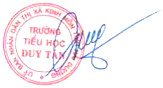 Trần Thanh ThủyPHỤ LỤCPhụ lục 12. Đối với K 4, 5IV. NĂNG LỰC ĐẶC THÙTTLớpViolympic Toán TVViolympic Toán TVViolympic Toán TVViolympic Toán TAViolympic Toán TAViolympic Toán TATrạng nguyên
 TVTrạng nguyên
 TVTrạng nguyên
 TVTrạng nguyên
 TTTrạng nguyên
 TTTrạng nguyên
 TTTA IOETA IOETA IOEVioeduVioeduVioeduĐấu trường toán học quốc tế HKIMO Đấu trường toán học quốc tế HKIMO Đấu trường toán học quốc tế HKIMO TTLớpTXTỉnhQGTXTỉnhQGTXTỉnhQGTXTỉnhQGTXTỉnhQGTXTỉnhQGVòng Loại QGCKQGCKQT11A10512201051105121B6212206216231C8216201051105141D31000052052052A82021082081051062B82021082081151072C21000021021031082D1210221015101151011510 093A731210731731750520103B721210721721520520113C631220631631330630123D00000040040033000 134A1051321103110301021820 144B530100 530530521520 154C620200520520430540164D100100210220210420174E310000000100210000185A300300300300300000195B1585864148214826621040442205C310310210210210210215D200220200200000000225E100000110100000100235G1312104221062106210621020TổngTổng139652449267142621214360116235689370442TTHoạt động giáo dụcSố tiết lớp 1Số tiết lớp 1Số tiết lớp 1Số tiết lớp 2Số tiết lớp 2Số tiết lớp 2Số tiết lớp 3Số tiết lớp 3Số tiết lớp 3Số tiết lớp 4Số tiết lớp 4Số tiết lớp 4Số tiết lớp 5Số tiết lớp 5Số tiết lớp 5TTHoạt động giáo dụcTổngHK1HK2Tổng HK1HK2Tổng HK1HK2TổngHK1HK2TổngHK 1HK2Môn học/hoạt động giáo dục bắt buộcMôn học/hoạt động giáo dục bắt buộcMôn học/hoạt động giáo dục bắt buộcMôn học/hoạt động giáo dục bắt buộcMôn học/hoạt động giáo dục bắt buộcMôn học/hoạt động giáo dục bắt buộcMôn học/hoạt động giáo dục bắt buộcMôn học/hoạt động giáo dục bắt buộcMôn học/hoạt động giáo dục bắt buộcMôn học/hoạt động giáo dục bắt buộcMôn học/hoạt động giáo dục bắt buộcMôn học/hoạt động giáo dục bắt buộcMôn học/hoạt động giáo dục bắt buộcMôn học/hoạt động giáo dục bắt buộcMôn học/hoạt động giáo dục bắt buộcMôn học/hoạt động giáo dục bắt buộcMôn học/hoạt động giáo dục bắt buộc1Tiếng Việt4202162043501801702801441362801441362801441362Toán105545117590851759085175908517590853Đạo đức3518173518173518173518173518174LS&ĐL7036347036345KH7036347036346TNXH7036347036347036347Thủ công3518178Kĩ thuật3518173518179HĐTN1055451105545110Chào cờ35181735181735181711SHTT35181735181735181712GDTC (Thể dục)70363470363470363470363470363413Mĩ thuật35181735181735181735181735181714Âm nhạc35181735181735181735181735181715Tin học35181716Tiếng Anh140726817HĐNGLL351817351817Môn học tự chọnMôn học tự chọnMôn học tự chọnMôn học tự chọnMôn học tự chọnMôn học tự chọnMôn học tự chọnMôn học tự chọnMôn học tự chọnMôn học tự chọnMôn học tự chọnMôn học tự chọnMôn học tự chọnMôn học tự chọnMôn học tự chọnMôn học tự chọnMôn học tự chọn18Ngoại ngữ  (TA)7036347036341407268140726819Tin học7036347036343. Hoạt động củng cố, tăng cường (Số tiết tăng cường buổi học thứ 2 của mỗi môn học và HĐGD với hình thức linh hoạt)3. Hoạt động củng cố, tăng cường (Số tiết tăng cường buổi học thứ 2 của mỗi môn học và HĐGD với hình thức linh hoạt)3. Hoạt động củng cố, tăng cường (Số tiết tăng cường buổi học thứ 2 của mỗi môn học và HĐGD với hình thức linh hoạt)3. Hoạt động củng cố, tăng cường (Số tiết tăng cường buổi học thứ 2 của mỗi môn học và HĐGD với hình thức linh hoạt)3. Hoạt động củng cố, tăng cường (Số tiết tăng cường buổi học thứ 2 của mỗi môn học và HĐGD với hình thức linh hoạt)3. Hoạt động củng cố, tăng cường (Số tiết tăng cường buổi học thứ 2 của mỗi môn học và HĐGD với hình thức linh hoạt)3. Hoạt động củng cố, tăng cường (Số tiết tăng cường buổi học thứ 2 của mỗi môn học và HĐGD với hình thức linh hoạt)3. Hoạt động củng cố, tăng cường (Số tiết tăng cường buổi học thứ 2 của mỗi môn học và HĐGD với hình thức linh hoạt)3. Hoạt động củng cố, tăng cường (Số tiết tăng cường buổi học thứ 2 của mỗi môn học và HĐGD với hình thức linh hoạt)3. Hoạt động củng cố, tăng cường (Số tiết tăng cường buổi học thứ 2 của mỗi môn học và HĐGD với hình thức linh hoạt)3. Hoạt động củng cố, tăng cường (Số tiết tăng cường buổi học thứ 2 của mỗi môn học và HĐGD với hình thức linh hoạt)3. Hoạt động củng cố, tăng cường (Số tiết tăng cường buổi học thứ 2 của mỗi môn học và HĐGD với hình thức linh hoạt)3. Hoạt động củng cố, tăng cường (Số tiết tăng cường buổi học thứ 2 của mỗi môn học và HĐGD với hình thức linh hoạt)3. Hoạt động củng cố, tăng cường (Số tiết tăng cường buổi học thứ 2 của mỗi môn học và HĐGD với hình thức linh hoạt)3. Hoạt động củng cố, tăng cường (Số tiết tăng cường buổi học thứ 2 của mỗi môn học và HĐGD với hình thức linh hoạt)3. Hoạt động củng cố, tăng cường (Số tiết tăng cường buổi học thứ 2 của mỗi môn học và HĐGD với hình thức linh hoạt)3. Hoạt động củng cố, tăng cường (Số tiết tăng cường buổi học thứ 2 của mỗi môn học và HĐGD với hình thức linh hoạt)20Tiếng Việt*975245975245623428231492314921Toán*97524597524562342823149231494. Hoạt động theo nhu cầu người học 4. Hoạt động theo nhu cầu người học 4. Hoạt động theo nhu cầu người học 4. Hoạt động theo nhu cầu người học 4. Hoạt động theo nhu cầu người học 4. Hoạt động theo nhu cầu người học 4. Hoạt động theo nhu cầu người học 4. Hoạt động theo nhu cầu người học 4. Hoạt động theo nhu cầu người học 4. Hoạt động theo nhu cầu người học 4. Hoạt động theo nhu cầu người học 4. Hoạt động theo nhu cầu người học 4. Hoạt động theo nhu cầu người học 4. Hoạt động theo nhu cầu người học 4. Hoạt động theo nhu cầu người học 4. Hoạt động theo nhu cầu người học 4. Hoạt động theo nhu cầu người học 22TA yếu tố nước ngoài35181735181735181735181735181723KNS351817351817351817351817351817Tổng12096265831209626583120962658312016225791201622579Chủ đềTuầnNội dung trọng tâmHình thứcNgười thực hiệnBổ sungChủ đề 1: Truyền thống nhà trường                                        105/9/2022- 9/9/2022Chào mừng năm học mới + Vui tết trung thu- Biểu diễn văn nghệ chào năm học mới. Tham gia Lễ khai giảng năm học mới (5/9)CĐ: Truyền thống nhà trường- Giới thiệu lịch sử trường, giới thiệu về cô hiệu trưởng, hiệu phóLớp 1: - HS được tham gia và làm quen với hoạt động sinh hoạt dưới cờ (Nhà trường tổ chức lễ sinh hoạt dưới cờ, giới thiệu và Tham gia Nghi lễ chào cờ, nghe Quốc ca, Đội ca; xếp hàng ngay ngắn; chú ý lắng nghe buổi lễ* Tham gia Vui Tết trung thu (tổ chức vào tan học chiều thứ sáu ngày 09/9, học không ra chơi). Có kịch bản chi tiết)- Đội văn nghệ nhà trường - Đ/c: Giang- HS toàn trườngChủ đề 1: Truyền thống nhà trường                                        212/9/2022Thực hiệnnội quynhàtrường.- Đánh giá hoạt động trong tuần 1.- Triển khai các nội dung, quy định của nhà trường, Liên đội.- Phân công thực hiện: + Trực vệ sinh (Cầu thang) các khu.+ Chăm sóc vườn hoa.+ Trực ban các lớp.+ Đi xe đạp và dựng xe đạp của HS.- Phát động phong trào “Nói lời hay – Làm việc tốt”, “Đôi bạn cùng tiến”.Lớp 1: Làm quen bạn mới- HS có ý thức đoàn kết, giúp đỡ bạn bè trong học tập và rèn luyện. Lớp 2: Thực hiện nội quy nhà trườngNghe phổ biến nội quy nhà trườngTiểu phẩm về thực hiện nội quy học tập- Đ/c: Giang- HS toàn trườngChủ đề 1: Truyền thống nhà trường                                        319/9/2022Xây dựng lớp học thân thiện- Đánh giá hoạt động trong tuần 2.L2: Tích cực tham gia sinh hoạt Sao Nhi đồngNghe thông báo hoạt động sao nhi đồngMột số sao nhi đồng tham gia biểu diễn văn nghệ, thơ- Văn nghệ: Vui Tết trung thu(Hát, múa, kể chuyện, diễn kịch, đọc thơ)LLớp 3: Xây dựng lớp học thân thiện- Hưởng ứng phong trào xây dựng lớp học thân thiện- Xem tiểu phẩm về giữ gìn lớp học sạch đẹp-Đ/c: Giang-HS toàn trườngChủ đề 1: Truyền thống nhà trường                                        426/9/2022Tìm hiểuan toàn trường học- Đánh giá hoạt động trong tuần 3.Tuyên truyền An toàn giao thông. vệ sinh trường, lớp. Lớp 3: An toàn giao thông nơi cổng trường.Xem tiểu phẩm “Sau giờ tan học”.Chia sẻ cảm nghĩ sau khi xem tiểu phẩm.L1: Tìm hiểu an toàn trường học- Biết một số quy tắc an toàn khi tham gia giao thông.- Có ý thức chấp hành đúng và tham gia giao thông an toàn, đặc biệt ở cổng trường.-Đ/c: Giang- HS toàn trườngChủ đề 2: Chăm ngoan, học giỏi.503/10/2022Tìm kiếm tài năng nhí- Đánh giá hoạt động trong tuần 4.- HD các lớp triển khai các hoạt động tìm kiếm tài năng nhí: Phát động phong trào: HS hiểu được mục đích, ý nghĩa của phong trào.- Giáo dục kĩ năng sống, kĩ năng chào hỏi người lớn tuổi.- Đ/c: Giang- HS toàn trườngChủ đề 2: Chăm ngoan, học giỏi.610/10/2022Tìm kiếm tài năng nhí- Đánh giá hoạt động trong tuần 5.- Phát động tháng ATGT.- Đại diện một số lớp biểu diễn tài năngLớp 1:  Phát động phong trào: “ Nói lời hay , ý đẹp” nhằm xây dựng nét đẹp học đường, nét đẹp lòng nhân ái trong mỗi thành viên trong gia đình.Lớp 2+3: Tham gia biểu diễn tài năng nhí và bình chọn tiết mục yêu thích.- Tổ chức mô hình ‘’ Giờ ra chơi trải nghiệm sáng tạo’’- Đ/c: Giang- HS toàn trường- Cán bộ Thư việnChủ đề 2: Chăm ngoan, học giỏi.717/10/2022Chào mừng ngày phụ nữ Việt Nam 20/10- Đánh giá hoạt động trong tuần 6.-  Văn nghệ: Chào mừng ngày phụ nữ Việt Nam 20/10(Các bài Múa, hát, kể chuyện, đọc thơ)- Nhắc nhở HS ý thức rèn nề nếp sinh hoạt.- Tìm hiểu ngày phụ nữ Việt Nam- Tuyên truyền quyền bổn phận trẻ em- Đ/c: Giang- HS toàn trường- Đ/c Yến phụ tráchChủ đề 2: Chăm ngoan, học giỏi.824/10/2022Giờ nào việc nấy và tôn trọng sở thích cá nhân- Đánh giá rèn nề nếp sinh hoạt (thực hiện nền nếp đi học đủ, đúng giờ, chuyên cần. Thực hiện nội quy của lớp, của trường trong học tập và sinh hoạt. Tích cực giữ gìn, bảo quản đồ dùng, thiết bị học tập) trong tuần 7.- Tuyên truyền phòng tránh bạo lực học đườngTham gia chương trình tiểu phẩm Giờ nào việc nấy và tôn trọng sở thích của nhau. (chia sẻ cảm nghĩ của em về tiểu phẩm)- Đ/c:Giang- HS toàn trường.Chủ đề 3: Nhớ ơn thầy cô                                                     931/10/2022Phát động hội diễn chào mừng ngày 20/11- Đánh giá hoạt động trong tuần 8.- Giới thiệu sách.- Triển khai kế hoạch tổ chức hội diễn văn nghệ chào mừng ngày nhà giáo Việt NamHưởng ứng phong trào chăm sóc cây xanh do nhà trường phát động- HS toàn trường- Cán bộ Thư việnChủ đề 3: Nhớ ơn thầy cô                                                     1007/11/2022Tri ân thầy cô- Đánh giá hoạt động trong tuần 9.- Kể chuyện: Các tấm gương thầy cô giáoThi đua giữ gìn trường, lớp sạch đẹp hướng tới kỉ niệm ngày nhà giáo Việt Nam 20 - 11. Các hoạt động cụ thể: quét dọn vệ sinh lớp học, các khu vực của trường học, kê xếp bàn ghế, đồ dùng học tập; bỏ rác đúng nơi quy địnhGiao lưu với người làm vườn:Nghe chia sẻ về công việc làm vườn. Tìm hiểu cách chăm sóc cây- Phát động phong trào Trang trí lớp học thân thiện- Cách chăm sóc cây xanh tại trường học, gia đình-Tuyên truyền giáo dục về tình bạn- Đ/c: Giang- HS toàn trường- Lớp thực hiện: khối 5Chủ đề 3: Nhớ ơn thầy cô                                                     1114/11/202220/11/2022Chào mừng ngày Nhà giáo Việt Nam 20-11- Đánh giá hoạt động trong tuần 10.Hưởng ứng phong trào làm sản phẩm Tri ân thầy cô- Giao lưu văn nghệ chào mừng 20/11 (Các bài Múa, hát, kể chuyện, đọc thơ)- Tổ chức ngày 20/11 chào mừng ngày NGVN- Đ/c: Giang- HS toàn trường- Lớp thực hiện: khối 4- CB,GV,NV, HS toàn trườngChủ đề 3: Nhớ ơn thầy cô                                                     1221/11/2022Giữ trường lớp sạch đẹp- Đánh giá hoạt động trong tuần 11.- Tổ chức cho HS các lớp dọn vệ sinh trường lớp, chăm sóc cây xanh.TRANG TRÍ CÂY TRI ÂN- Hiểu ý nghĩa ngày 20/11, HS làm bưu thiếp, bông hoa ghi những lời hay, ý đẹp để treo lên cây tri ân (của lớp, khối lớp).- Nói lời hay làm việc tốt- Tuyên truyền kĩ năng sống- Đ/c: Giang- HS toàn trườngChủ đề 4: Uống nước nhớ nguồn                                            1328/11/2022Nói lời hay làm việc tốt - Đánh giá hoạt động trong tuần 12.- Tổ chức hoạt động ngoại khóa “Em làm việc tốt trong cộng đồng”. Hưởng ứng phong trào giúp đỡ bạn bè và những người có hoàn cảnh khó khăn+ Xây dựng các tình huống.+ Đố vui, phát thưởng.- Diễn đàn phòng chống xâm hại trẻ em- Tìm hiểu các di tích lịch sử trên địa bàn huyện Huyện kinh môn ( Chùa Hàm Long, đền cao An Phụ, Chùa Nhẫm, Động Kính chủ …)- Đ/c: Giang- HS toàn trườngChủ đề 4: Uống nước nhớ nguồn                                            1405/12/2022Kể chuyện về tấm gương việc tốt- Đánh giá hoạt động trong tuần 13.- Kể chuyện các tấm gương việc tốt trong cuộc sống.- Giới thiệu sách.- Nhà trường tổ chức buổi trò chuyện giữa chú bộ đội hoặc cựu chiến binh) với HS toàn trường.- Giao lưu giữa HS với chú bộ đội- HS chia sẻ cảm xúc về buổi giao lưu.HoặcKể chuyện về tấm gương việc tốtĐại diện các lớp kể câu chuyện người tốt việc tốt- Đ/c: Giang- HS toàn trường- Lớp thực hiện: khối 3- Cán bộ Thư việnChủ đề 4: Uống nước nhớ nguồn                                            1512/12/2022Phát động kết nối yêu thương- Đánh giá hoạt động trong tuần 14.- Tìm hiểu những người có công với quê hương, với hình thức: (Kể chuyện về lịch sử, đóng vai về nhân vật lịch sử)Phát động Kết nối “Vòng tay yêu thương”Hưởng ứng hoạt động kết nối Vòng tay yêu thương”- Đ/c: Giang- HS toàn trườngChủ đề 4: Uống nước nhớ nguồn                                            1619/12/202222/12Chào mừng ngày thành lập QĐND Việt Nam 22-12- Tổ chức lễ chào mừng ngày 22/12 ngày QP toàn dân- Tổ chức hoạt động chào mừng 22-12- Kết nối “Vòng tay yêu thương”.THAM GIA NGÀY HỘI LÀM VIỆC TỐT- Thông báo với HS về mục đích, nội dung, ý nghĩa của Ngày hội làm việc tốt.- Hình thức: HS đóng góp sách vở, đồ dùng học tập, quần áo cũ(đã chuẩn bị) dành tặng các bạn nhỏ ở những vùng khó khăn.Những câu chuyện Gương người tốt việc tốt- Tuyên truyền ATGT, Cách đi xe đạp, xe máy an toàn với học sinh tiểu học.- Chăm sóc, viếng nghĩa trang Liệt sĩ; Giao lưu với anh hùng lực lượng vũ trang- Đ/c: Giang.- HS toàn trường- TPT, GVCN, HS; Khách mời (anh hùng Lê Xuân Sênh).Chủ đề 5: Mùa xuân của em1726/12/2022Vòng tay yêu thương- Đánh giá hoạt động trong tuần 16.- Tuyên truyền vệ sinh cá nhân đúng cách- Tìm hiểu lễ hội, nghề nghiệp ở địa phương.L1: NGÀY TẾT QUÊ EM+ Phổ biến về việc tìm hiểu các lễ hội mùa xuân của quê hương + Sưu tầm tranh ảnh về các lễ hội của quê hương.L2+ 3: Hưởng ứng hoạt động sưu tầm tranh ảnh, bài thơ, bài hát về nghề nghiệp của người thân. Nghe giới thiệu về nghề nghiệp trong cuộc sống.- Đ/c: Giang- HS toàn trườngChủ đề 5: Mùa xuân của em1802/01/2023Hoạt động chung- Sơ kết học kỳ I- Giới thiệu sách.- Phát động phong trào Tết ấm yêu thương- Những câu chuyện cảm động vượt khó trong học tập- Tìm hiểu trò chơi dân gian, văn nghệ về chủ đề nghề nghiệp.TÌM HIỂU TRÒ CHƠI DÂN GIAN TRONG LỄ HỘI- Cho HS tìm hiểu về các trò chơi dân gian trong lễ hội (Nêu khái quát ý nghĩa, các giá trị truyền thống của văn hóa Việt Nam qua trò chơi dân gian).- Tham gia hát, múa, đọc thơ về chủ đề nghề nghiệp (Chia sẻ cảm nghĩ)- Đ/c: Giang- Cán bộ Thư viện- Đ/c Thảo- Lớp thực hiện: khối 2Chủ đề 5: Mùa xuân của em199/01/2023Phong trào tiết kiệm và Trò chơi dân gian- Đánh giá hoạt động trong tuần 18.- Tuyên truyền phòng chống dịch bệnh- Văn nghệ: Chào năm mới(Các bài hát, múa về Đảng, mùa xuân, ngày Tết)- Phát động tham gia “Hội chợ xuân”.CHƠI TRÒ CHƠI DÂN GIAN- Tham gia các trò chơi dân gian do nhà trường tổ chức (cướp cờ, kéo co, chuyền bóng....).- Hướng dẫn các lớp chuẩn bị các tiết mục văn nghệ theo chủ đề mùa xuân.- Đ/c: Giang- HS toàn trường- Lớp thực hiện: khối 5 - đ/ c ThảoChủ đề 5: Mùa xuân của em2016/01/2023Tìm hiểu ngày Tết quê em.- Đánh giá hoạt động trong tuần 19.- Tổ chức hoạt động ngoại khóa “Ngày Tết quê em”.+ Tìm hiểu ngày Tết.+ Đố vui, phát thưởng.+ Văn nghệ chủ đề “Mùa xuân”.- Tuyên truyền bạo lực học đường, vệ sinh an toàn khu nhà ở- Làm thiệp chúc mừng năm mới, bao lì xì, trang trí ngày tếtMÚA HÁT VỀ CHỦ ĐỀ MÙA XUÂN- Triển khai chương trình biểu diễn văn nghệ của các lớp theo chủ đề “Mùa xuân của em”.- Khen ngợi các lớp đã tham gia biểu diễn chương trình văn nghệ.- Đ/c: GV dạy kĩ năng sống- Đ/c: Giang, Thảo- HS toàn trườngChủ đề 6: Em yêu quê hương2130/01/2023Cảnh đẹp quê em- Đánh giá hoạt động trong tuần 20.-  Tuyên truyền và tổ chức cho HS viết cam kết không buôn bán, vận chuyển, tàng trữ các chất cháy nổ trong dịp Tết. - Tuyên truyền giáo dục kĩ năng sống- Giới thiệu về cảnh quan thiên thiên quê hương- Phát động phong trào bảo vệ cảnh đẹp quê hương.- Đ/c: Giang- HS toàn trườngChủ đề 6: Em yêu quê hương2206/02/2023Phong trào bảo vệ cảnh quan quê hương- Đánh giá hoạt động trong tuần 21.- Tổ chức trò chơi dân gian- KH bảo vệ môi trường và cảnh quan địa phương.Chào mùa xuân mới, tổ chức trồng và chăm sóc cây mùa xuân- Tuyên truyền Bảo vệ môi trườngPhát động phong trào “Bảo vệ môi trường quê hương”(Nêu nội dung của phong trào, chỉ ra các yêu cầu cho các lớp trong trường thực hiện.)L2: Chia sẻ kế hoạch Bảo vệ cảnh quan địa phươngĐại diện các lớp giới thiệu về kế hoạch Bảo vệ cảnh quan địa phương của lớp mình- Đ/c: Giang- Đ/c Thảo- HS toàn trườngChủ đề 6: Em yêu quê hương2313/02/2023Phong trào trường xanh- Lớp sạch- Đánh giá hoạt động trong tuần 22.- Giới thiệu sách.- Hưởng ứng phong trào Trường xanh- lớp sạch. - Múa hát về chủ đề quê hương em.- Triển khai kế hoạch tổ chức hội diễn văn nghệ theo chủ đề “ Quê hương em”.Tìm hiểu cảnh đẹp quê hương- Tuyên truyền tệ nạn xã hội- Đ/c: Giang- Cán bộ thư viện.- Lớp thực hiện: khối 4Chủ đề 6: Em yêu quê hương2420/02/2023Hát, múa về chủ đề Môi trường- Đánh giá hoạt động trong tuần 23. - Tổ chức cho HS các lớp dọn dẹp vệ sinh sân trường, lớp học.- Văn nghệ: Chủ đề môi trường(Các bài hát, múa, kể chuyện, kịch, đọc thơ về chủ đề môi trường)- Tuyên truyền ATGT, dịch bệnh theo mùa- Đ/c: Giang- HS toàn trường- Lớp thực hiện: khối 3Chủ đề 7: Gia đình yêu thương2527/02/2023Chào mừng ngày Quốc tế phụ nữ 8/3- Đánh giá hoạt động trong tuần 24.- Phát động phong trào thi đua làm nhiều việc tốt chào mừng ngày QTPN 8/3+ Tìm hiểu ý nghĩa ngày QT Phụ nữ 8/3+ Ý nghĩa tôn vinh vẻ đẹp và khẳng định vai trò của phụ nữ.+ Yêu cầu các lớp đăng kí tham gia hội diễn với nội dung nói về phụ nữ Việt Nam, về bà, về mẹ, về cô.+ Làm bưu thiếp chúc mừng Bà, mẹ, cô…- Đ/c: Giang- HS toàn trường- Lớp thực hiện: khối 2Chủ đề 7: Gia đình yêu thương2606/03/2023Hội diễn văn nghệ- Đánh giá hoạt động trong tuần 25.-  Văn nghệ: Chào mừng 8/3(Hát, múa, kể chuyện, đọc thơ)- Triển khai luật trẻ em, phòng chống xâm hại, chống đuối nước- Đ/c: Giang- HS toàn trường- Lớp thực hiện: khối 1,2,3Chủ đề 7: Gia đình yêu thương2713/03/2023Sống gọn gàng, ngăn nắp- Đánh giá hoạt động trong tuần 26.- Giới thiệu cho HS ngày quốc tế hạnh phúc 20/3 và ý nghĩa của ngày đó.- Phát động vẽ tranh Gia đình của em (K1)- Biểu diễn hoạt cảnh “Đồ dùng để ở đâu?”Hưởng ứng thực hiện nếp sống gọn gang, ngăn nắp trong cuộc sống hàng ngày.- Đ/c: Giang- HS toàn trường - Lớp thực hiện: khối 2Chủ đề 7: Gia đình yêu thương2820/03/2023Giao lưu với cha mẹ học sinh.- Đánh giá hoạt động trong tuần 27.- Giao lưu với cha mẹ HS (K2, 3)- Giới thiệu bức tranh của em: Tổng kết bài thi, mời 1 số HS có bức vẽ hay độc đáo lên thuyết trình giới thiệu trước toàn trường.- Kỷ niệm ngày thành lập Đoàn TNCS Hồ Chí Minh- Đ/c: Giang- HS toàn trường- Lớp thực hiện: khối 2,3- Đại diện HS Khối 1Chủ đề 8: Chia sẻ hợp tác2927/03/2023Kết nối “Vòng tay bạn bè”- Đánh giá hoạt động trong tuần 28.- Phát động phong trào “Nhân ái, chia sẻ” .- Kể chuyện về đôi bạn cùng tiến.- Tuyên truyền các tệ nạn xã hội- Đ/c: Giang- HS toàn trường- Lớp thực hiện: khối 5Chủ đề 8: Chia sẻ hợp tác3003/04/2023Những người bạn tốt- Đánh giá hoạt động trong tuần 29.- Giới thiệu sách.- Món quà sẻ chia (K1)- Tiểu phẩm về tình bạn (k2)- Phát động phong trào thi đua chào mừng ngày 30/4, 1/5- Giáo dục kĩ năng sống, bảo vệ môi trường.- Đ/c: Giang- HS toàn trường - Cán bộ Thư viện- Lớp thực hiện: khối 4Chủ đề 8: Chia sẻ hợp tác3110/04/2023Hát về tình bạn- Đánh giá hoạt động trong tuần 30.- Tổ chức “Tuyên truyền về bảo vệ môi trường xanh”- Tổng kết phong trào “Nhân ái, chia sẻ”- Văn nghệ “Hát về tình bạn” (K2+ 3)- Đ/c: Giang- HS toàn trườngChủ đề 8: Chia sẻ hợp tác3217/04/2023Tình cảm bạn bè- Đánh giá hoạt động trong tuần 31.- Vòng tay bè bạn: Trò chuyện về chủ đề tình cảm bạn bè.- Đ/c: Giang - HS toàn trườngChủ đề 9: Tự hào đội viên3324/04/2023An toàn trong cuộc sống- Đánh giá hoạt động trong tuần 32.- Tổ chức hoạt động ngoại khóa “An toàn trong cuộc sống”trò chuyện về nguy cơ và cách phòng tránh bị lạc và bị bắt cóc.+ Tìm hiểu về an toàn vệ sinh thực phẩm.+ Đố vui, phát thưởng.- Thi đua học tập giành nhiều thành tích chào mừng Sinh nhật Bác- Tìm hiểu truyền thống đội- Tìm hiểu an toàn giao thông đường bộ- Đ/c: Thảo- Đ/c: Giang - HS toàn trườngChủ đề 9: Tự hào đội viên3401/5/2023Nhớ ơn Bác Hồ- Đánh giá hoạt động trong tuần 33.- Tuyên truyền hướng tới kỷ niệm Ngày Sinh nhật Bác Hồ 19/5+ Nghe kể chuyện Bác Hồ (K1)+ Tiểu phẩm “Phòng tránh bị bắt cóc ” “ An toàn về sinh thực phẩm”- Tổ chức chương trình “Ngày hội công nhận Chuyên hiệu rèn luyện đội viên” tại  Liên đội.-Đ/c: Giang- Đ/c Bí thư Đoàn TN- HS toàn trường- Lớp thực hiện: khối 2Chủ đề 9: Tự hào đội viên3515/5/2023Tổng kết năm học- Đánh giá tổng kết năm học. Chuẩn bị Lễ tổng kết năm họcNghe phổ biến các công việc cần chuẩn bị cho Lễ tổng kết- Hội diễn: “Đài sen dâng Bác”(Các bài múa, hát, thơ, kể chuyện về Bác Hồ)- Đ/c: Giang- HS toàn trường- Lớp thực hiện: toàn trườngSTTNội dungHình thức tổ chứcĐối tượngThời gianĐịa điểmGhi chú1Sinh hoạt câu lạc bộ ToánTổ chức theo nhóm lớp, khốiHọc sinh lớp 1 đến lớp 5Buổi chiều sau tan họcTại các phòng học của lớpCó kế hoạch sinh hoạt câu lạc bộ cụ thể riêng.2Sinh hoạt câu lạc bộ Tiếng ViệtTổ chức theo nhóm lớp, khốiHọc sinh lớp 1 đến lớp 5Buổi chiều sau tan họcTại các phòng học của lớpCó kế hoạch sinh hoạt câu lạc bộ cụ thể riêng.3Sinh hoạt câu lạc bộ Tiếng AnhTổ chức theo nhóm lớp, khốiHọc sinh lớp 1 đến lớp 5Buổi chiều sau tan họcPhòng Tiếng anh, ở lớpCó kế hoạch sinh hoạt câu lạc bộ cụ thể riêng.4Sinh hoạt câu lạc bộ Tin học trẻTổ chức theo nhóm lớp, khốiHọc sinh lớp 3 đến lớp 5Buổi chiều sau tan họcPhòng Tin họcCó kế hoạch sinh hoạt câu lạc bộ cụ thể riêng.6Sinh hoạt câu lạc bộ bơiTổ chức theo nhóm lớp, khốiHọc sinh lớp 2 đến lớp 5Các buổi chiều sau tan học từ tháng 4/2023Bể bơi nhà trườngCó lịch cụ thể từng nhóm lớp7Sinh hoạt câu lạc bộ Bóng rổTổ chức theo nhóm lớp, khốiHọc sinh lớp 1 đến lớp 5Buổi chiều sau tan họcLớp học;Sân trường.Có lịch cụ thể từng nhóm lớp8Sinh hoạt câu lạc bộ Cờ vuaTổ chức theo nhóm lớp, khốiHọc sinh lớp 1 đến lớp 5Buổi chiều sau tan họcLớp học;Sân trường.Có lịch cụ thể từng nhóm lớpSinh hoạt câu lạc bộ Khiêu vũTổ chức theo nhóm lớp, khốiHọc sinh lớp 1 đến lớp 5Buổi chiều sau tan họcLớp học;Sân trường.Có lịch cụ thể từng nhóm lớpSinh hoạt câu lạc bộ Bóng đáTổ chức theo nhóm lớp, khốiHọc sinh lớp 1 đến lớp 5Buổi chiều sau tan họcLớp học;Sân trường.Có lịch cụ thể từng nhóm lớp9Sinh hoạt bán trúTổ chức ăn và nghỉ trưa tại trườngHọc sinh lớp 1 đến lớp 5Từ 10h30 đến 13h15Tại một số lớp học, nhà ăn bán trú và phòng nghỉ trưa- Có kế hoạch cụ thể riêng.BuổiTiếtThời gian tổ chức các HĐ giáo dục theo tuầnThời gian tổ chức các HĐ giáo dục theo tuầnThời gian tổ chức các HĐ giáo dục theo tuầnThời gian tổ chức các HĐ giáo dục theo tuầnThời gian tổ chức các HĐ giáo dục theo tuầnThời gian tổ chức các HĐ giáo dục theo tuầnThời gian tổ chức các HĐ giáo dục theo tuầnGhi chúBuổiTiết5/96/97/98/99/910/911/9Ghi chúBuổiTiếtT2T3T4T5T6T7CNGhi chúSáng1SHDCLLLLLLLL SHCMSáng 5/9 Tổ chức Lễ khai giảng Chiều 5/9: Học bình thường Sáng2LLLLLLLLLL SHCMSáng 5/9 Tổ chức Lễ khai giảng Chiều 5/9: Học bình thường Sáng3LLLLLLLLLL SHCM3 tiết sáng 05/9Dạy bù vào tiết Toán, TV tăng cường   (Đối với K4, 5 bù vào 3 tiết tăng của T1,2,3; Khối 1,2,3 bù vào tiết tăng của Tuần 1)-16g30 sau giờ học tổ chức Tết trung thuSáng4LLLLLLLLLL SHCM3 tiết sáng 05/9Dạy bù vào tiết Toán, TV tăng cường   (Đối với K4, 5 bù vào 3 tiết tăng của T1,2,3; Khối 1,2,3 bù vào tiết tăng của Tuần 1)-16g30 sau giờ học tổ chức Tết trung thuChiều5LLLLLLLLLL3 tiết sáng 05/9Dạy bù vào tiết Toán, TV tăng cường   (Đối với K4, 5 bù vào 3 tiết tăng của T1,2,3; Khối 1,2,3 bù vào tiết tăng của Tuần 1)-16g30 sau giờ học tổ chức Tết trung thuChiều6LLLLLLLLLL3 tiết sáng 05/9Dạy bù vào tiết Toán, TV tăng cường   (Đối với K4, 5 bù vào 3 tiết tăng của T1,2,3; Khối 1,2,3 bù vào tiết tăng của Tuần 1)-16g30 sau giờ học tổ chức Tết trung thuChiều7LLLLLLLLSHTT3 tiết sáng 05/9Dạy bù vào tiết Toán, TV tăng cường   (Đối với K4, 5 bù vào 3 tiết tăng của T1,2,3; Khối 1,2,3 bù vào tiết tăng của Tuần 1)-16g30 sau giờ học tổ chức Tết trung thuBuổiTiếtThời gian tổ chức các HĐ giáo dục theo tuầnThời gian tổ chức các HĐ giáo dục theo tuầnThời gian tổ chức các HĐ giáo dục theo tuầnThời gian tổ chức các HĐ giáo dục theo tuầnThời gian tổ chức các HĐ giáo dục theo tuầnThời gian tổ chức các HĐ giáo dục theo tuầnThời gian tổ chức các HĐ giáo dục theo tuầnGhi chúBuổiTiết12/913/914/915/916/917/918/9Ghi chúBuổiTiếtT2T3T4T5T6T7CNGhi chúSáng1SHDCLLLLLLLLSáng2LLLLLLLLLLSáng3LLLLLLLLLLSáng4LLLLLLLLLLChiều5LLLLLLLLLLChiều6LLLLLLLLLLChiều7LLLLLLLLSHTTBuổiTiếtThời gian tổ chức các HĐ giáo dục theo tuầnThời gian tổ chức các HĐ giáo dục theo tuầnThời gian tổ chức các HĐ giáo dục theo tuầnThời gian tổ chức các HĐ giáo dục theo tuầnThời gian tổ chức các HĐ giáo dục theo tuầnThời gian tổ chức các HĐ giáo dục theo tuầnThời gian tổ chức các HĐ giáo dục theo tuầnGhi chúBuổiTiết19/920/921/922/923/924/925/9Ghi chúBuổiTiếtT2T3T4T5T6T7CNGhi chúSáng1SHDCLLLLLLLL SHCMSáng2LLLLLLLLLL SHCMSáng3LLLLLLLLLL SHCMSáng4LLLLLLLLLL SHCMChiều5LLLLLLLLLLChiều6LLHĐTNLLLLLLChiều7LLHĐTNLLLLSHTTBuổiTiếtThời gian tổ chức các HĐ giáo dục theo tuầnThời gian tổ chức các HĐ giáo dục theo tuầnThời gian tổ chức các HĐ giáo dục theo tuầnThời gian tổ chức các HĐ giáo dục theo tuầnThời gian tổ chức các HĐ giáo dục theo tuầnThời gian tổ chức các HĐ giáo dục theo tuầnThời gian tổ chức các HĐ giáo dục theo tuầnGhi chúBuổiTiết26/927/928/929/930/901/1002/10Ghi chúBuổiTiếtT2T3T4T5T6T7CNGhi chúSáng1SHDCLLLLLLLLSáng2LLLLLLLLLLSáng3LLLLLLLLLLSáng4LLLLLLLLLLChiều5LLLLLLLLLLHọp HĐChiều6LLLLLLLLLLHọp HĐChiều7LLLLLLLLSHTTHọp HĐBuổiTiếtThời gian tổ chức các HĐ giáo dục theo tuầnThời gian tổ chức các HĐ giáo dục theo tuầnThời gian tổ chức các HĐ giáo dục theo tuầnThời gian tổ chức các HĐ giáo dục theo tuầnThời gian tổ chức các HĐ giáo dục theo tuầnThời gian tổ chức các HĐ giáo dục theo tuầnThời gian tổ chức các HĐ giáo dục theo tuầnGhi chúBuổiTiết03/1004/1005/1006/1007/1008/109/10Ghi chúBuổiTiếtT2T3T4T5T6T7CNGhi chúSáng1SHDCLLLLLLLL SHCMSáng2LLLLLLLLLL SHCMSáng3LLLLLLLLLL SHCMSáng4LLLLLLLLLL SHCMChiều5LLLLLLLLLLChiều6LLLLLLLLLLChiều7LLLLLLLLSHTTBuổiTiếtThời gian tổ chức các HĐ giáo dục theo tuầnThời gian tổ chức các HĐ giáo dục theo tuầnThời gian tổ chức các HĐ giáo dục theo tuầnThời gian tổ chức các HĐ giáo dục theo tuầnThời gian tổ chức các HĐ giáo dục theo tuầnThời gian tổ chức các HĐ giáo dục theo tuầnThời gian tổ chức các HĐ giáo dục theo tuầnGhi chúBuổiTiết10/1011/1012/1013/1014/1015/1016/10Ghi chúBuổiTiếtT2T3T4T5T6T7CNGhi chúSáng1SHDCLLLLLLLLSáng2LLLLLLLLLLSáng3LLLLLLLLLLSáng4LLLLLLLLLLChiều5LLLLLLLLLLChiều6LLLLLLLLLLChiều7LLLLLLLLSHTTBuổiTiếtThời gian tổ chức các HĐ giáo dục theo tuầnThời gian tổ chức các HĐ giáo dục theo tuầnThời gian tổ chức các HĐ giáo dục theo tuầnThời gian tổ chức các HĐ giáo dục theo tuầnThời gian tổ chức các HĐ giáo dục theo tuầnThời gian tổ chức các HĐ giáo dục theo tuầnThời gian tổ chức các HĐ giáo dục theo tuầnGhi chúBuổiTiết17/1018/1019/1020/1021/1022/1023/10Ghi chúBuổiTiếtT2T3T4T5T6T7CNGhi chúSáng1SHDCLLLLLLLLSHCM Sáng2LLLLLLLLLLSHCM Sáng3LLLLLLLLLLSHCM Sáng4LLLLLLLLLLSHCM Chiều5LLLLLLLLLLChiều6LLLLLLLLLLChiều7LLLLLLLLSHTTBuổiTiếtThời gian tổ chức các HĐ giáo dục theo tuầnThời gian tổ chức các HĐ giáo dục theo tuầnThời gian tổ chức các HĐ giáo dục theo tuầnThời gian tổ chức các HĐ giáo dục theo tuầnThời gian tổ chức các HĐ giáo dục theo tuầnThời gian tổ chức các HĐ giáo dục theo tuầnThời gian tổ chức các HĐ giáo dục theo tuầnGhi chúBuổiTiết24/1025/1026/1027/1028/1029/1030/10Ghi chúBuổiTiếtT2T3T4T5T6T7CNGhi chúSáng1SHDCLLLLLLLL Họp HĐSáng2LLLLLLLLLL Họp HĐSáng3LLLLLLLLLL Họp HĐSáng4LLLLLLLLLL Họp HĐChiều5LLLLLLLLLLChiều6LLLLLLLLLLChiều7LLLLLLLLSHTTBuổiTiếtThời gian tổ chức các HĐ giáo dục theo tuầnThời gian tổ chức các HĐ giáo dục theo tuầnThời gian tổ chức các HĐ giáo dục theo tuầnThời gian tổ chức các HĐ giáo dục theo tuầnThời gian tổ chức các HĐ giáo dục theo tuầnThời gian tổ chức các HĐ giáo dục theo tuầnThời gian tổ chức các HĐ giáo dục theo tuầnGhi chúBuổiTiết31/1001/1102/1103/1104/1105/1106/11Ghi chúBuổiTiếtT2T3T4T5T6T7CNGhi chúSáng1SHDCLLLLLLLL SHCMSáng2LLLLLLLLLL SHCMSáng3LLLLLLLLLL SHCMSáng4LLLLLLLLLL SHCMChiều5LLLLLLLLLLChiều6LLLLLLLLLLChiều7LLLLLLLLSHTTBuổiTiếtThời gian tổ chức các HĐ giáo dục theo tuầnThời gian tổ chức các HĐ giáo dục theo tuầnThời gian tổ chức các HĐ giáo dục theo tuầnThời gian tổ chức các HĐ giáo dục theo tuầnThời gian tổ chức các HĐ giáo dục theo tuầnThời gian tổ chức các HĐ giáo dục theo tuầnThời gian tổ chức các HĐ giáo dục theo tuầnGhi chúBuổiTiết07/1108/119/1110/1111/1112/1113/11Ghi chúBuổiTiếtT2T3T4T5T6T7CNGhi chúSáng1SHDCLLLLLLKiểm tra giữa học kì I lớp 4+5.K4,5 chấm bài Khối 4+5 dạy bù tuần 10,11,12,13Tiết tăng cường   Sáng2LLLLLLLLKiểm tra giữa học kì I lớp 4+5.K4,5 chấm bài Khối 4+5 dạy bù tuần 10,11,12,13Tiết tăng cường   Sáng3LLLLLLLLKiểm tra giữa học kì I lớp 4+5.K4,5 chấm bài Khối 4+5 dạy bù tuần 10,11,12,13Tiết tăng cường   Sáng4LLLLLLLLKiểm tra giữa học kì I lớp 4+5.K4,5 chấm bài Khối 4+5 dạy bù tuần 10,11,12,13Tiết tăng cường   Chiều5LLLLLLLLLL Họp thi đuaChiều6LLLLLLLLLL Họp thi đuaChiều7LLLLLLLLSHTT Họp thi đuaBuổiTiếtThời gian tổ chức các HĐ giáo dục theo tuầnThời gian tổ chức các HĐ giáo dục theo tuầnThời gian tổ chức các HĐ giáo dục theo tuầnThời gian tổ chức các HĐ giáo dục theo tuầnThời gian tổ chức các HĐ giáo dục theo tuầnThời gian tổ chức các HĐ giáo dục theo tuầnThời gian tổ chức các HĐ giáo dục theo tuầnGhi chúBuổiTiết14/1115/1116/1117/1118/1119/1120/11Ghi chúBuổiTiếtT2T3T4T5T6T7CNGhi chúSáng1SHDCLLLLLLLLHĐTT20/11 Sáng2LLLLLLLLLLHĐTT20/11 Sáng3LLLLLLLLLLHĐTT20/11 Sáng4LLLLLLLLLLHĐTT20/11 Chiều5LLLLLLLLLLChiều6LLLLLLLLLLChiều7LLLLLLLLSHTTBuổiTiếtThời gian tổ chức các HĐ giáo dục theo tuầnThời gian tổ chức các HĐ giáo dục theo tuầnThời gian tổ chức các HĐ giáo dục theo tuầnThời gian tổ chức các HĐ giáo dục theo tuầnThời gian tổ chức các HĐ giáo dục theo tuầnThời gian tổ chức các HĐ giáo dục theo tuầnThời gian tổ chức các HĐ giáo dục theo tuầnGhi chúBuổiTiết21/1122/1123/1124/1125/1126/1127/11Ghi chúBuổiTiếtT2T3T4T5T6T7CNGhi chúSáng1SHDCLLLLLLLLSHCMSáng2LLLLLLLLLLSHCMSáng3LLLLLLLLLLSHCMSáng4LLLLLLLLLLSHCMChiều5LLLLLLLLLLChiều6LLLLLLLLLLChiều7LLLLLLLLSHTTBuổiTiếtThời gian tổ chức các HĐ giáo dục theo tuầnThời gian tổ chức các HĐ giáo dục theo tuầnThời gian tổ chức các HĐ giáo dục theo tuầnThời gian tổ chức các HĐ giáo dục theo tuầnThời gian tổ chức các HĐ giáo dục theo tuầnThời gian tổ chức các HĐ giáo dục theo tuầnThời gian tổ chức các HĐ giáo dục theo tuầnGhi chúBuổiTiết28/1129/1130/1101/1202/1203/1204/12Ghi chúBuổiTiếtT2T3T4T5T6T7CNGhi chúSáng1SHDCLLLLLLLLHọp HĐSáng2LLLLLLLLLLHọp HĐSáng3LLLLLLLLLLHọp HĐSáng4LLLLLLLLLLHọp HĐChiều5LLLLLLLLLLChiều6LLLLLLLLLLChiều7LLLLLLLLSHTTBuổiTiếtThời gian tổ chức các HĐ giáo dục theo tuầnThời gian tổ chức các HĐ giáo dục theo tuầnThời gian tổ chức các HĐ giáo dục theo tuầnThời gian tổ chức các HĐ giáo dục theo tuầnThời gian tổ chức các HĐ giáo dục theo tuầnThời gian tổ chức các HĐ giáo dục theo tuầnThời gian tổ chức các HĐ giáo dục theo tuầnGhi chúBuổiTiết05/1206/1207/1208/129/1210/1211/12Ghi chúBuổiTiếtT2T3T4T5T6T7CNGhi chúSáng1SHDCLLLLLLLLSHCMSáng2LLLLLLLLLLSHCMSáng3LLLLLLLLLLSHCMSáng4LLLLLLLLLLSHCMChiều5LLLLLLLLLLChiều6LLLLLLLLLLChiều7LLLLLLLLSHTTBuổiTiếtThời gian tổ chức các HĐ giáo dục theo tuầnThời gian tổ chức các HĐ giáo dục theo tuầnThời gian tổ chức các HĐ giáo dục theo tuầnThời gian tổ chức các HĐ giáo dục theo tuầnThời gian tổ chức các HĐ giáo dục theo tuầnThời gian tổ chức các HĐ giáo dục theo tuầnThời gian tổ chức các HĐ giáo dục theo tuầnGhi chúBuổiTiết12/1213/1214/1215/1216/1217/1218/12Ghi chúBuổiTiếtT2T3T4T5T6T7CNGhi chúSáng1SHDCLLLLLLLLSáng2LLLLLLLLLLSáng3LLLLLLLLLLSáng4LLLLLLLLLLChiều5LLLLLLLLLLChiều6LLLLLLLLLLChiều7LLLLLLLLSHTTBuổiTiếtThời gian tổ chức các HĐ giáo dục theo tuầnThời gian tổ chức các HĐ giáo dục theo tuầnThời gian tổ chức các HĐ giáo dục theo tuầnThời gian tổ chức các HĐ giáo dục theo tuầnThời gian tổ chức các HĐ giáo dục theo tuầnThời gian tổ chức các HĐ giáo dục theo tuầnThời gian tổ chức các HĐ giáo dục theo tuầnGhi chúBuổiTiết19/1220/1221/1222/1223/1224/1225/12Ghi chúBuổiTiếtT2T3T4T5T6T7CNGhi chúSáng1SHDCLLLLLLLLSHCMSáng 22/12 HĐTN thăm nghĩa tra liệt sỹ,nghe nói chuyện về anh bộ đội (30 phút đầu giờ)Sáng2LLLLLLLLLLSHCMSáng3LLLLLLLLLLSHCMSáng4LLLLLLLLLLSHCMChiều5LLLLLLLLLLChiều6LLLLLLLLLLChiều7LLLLLLLLSHTTBuổiTiếtThời gian tổ chức các HĐ giáo dục theo tuầnThời gian tổ chức các HĐ giáo dục theo tuầnThời gian tổ chức các HĐ giáo dục theo tuầnThời gian tổ chức các HĐ giáo dục theo tuầnThời gian tổ chức các HĐ giáo dục theo tuầnThời gian tổ chức các HĐ giáo dục theo tuầnThời gian tổ chức các HĐ giáo dục theo tuầnGhi chúBuổiTiết26/1227/1228/1229/1230/1231/1201/01Ghi chúBuổiTiếtT2T3T4T5T6T7CNGhi chúSáng1SHDCLLLLLLLLHọp HĐSáng2LLLLLLLLLLHọp HĐSáng3LLLLLLLLLLHọp HĐSáng4LLLLLLLLLLHọp HĐChiều5LLLLLLLLLLChiều6LLLLLLLLLLChiều7LLLLLLLLLLBuổiTiếtThời gian tổ chức các HĐ giáo dục theo tuầnThời gian tổ chức các HĐ giáo dục theo tuầnThời gian tổ chức các HĐ giáo dục theo tuầnThời gian tổ chức các HĐ giáo dục theo tuầnThời gian tổ chức các HĐ giáo dục theo tuầnThời gian tổ chức các HĐ giáo dục theo tuầnThời gian tổ chức các HĐ giáo dục theo tuầnGhi chúBuổiTiết02/0103/0104/0105/0106/0107/0108/01Ghi chúBuổiTiếtT2T3T4T5T6T7CNGhi chúSáng1SHDCLLLLLLLLSáng2LLLLLLLLLLSáng3LLLLLLLLLLSáng4LLLLLLLLLLChiều5LLLLLLLLLLChiều6LLLLLLLLLLChiều7LLLLLLLLLLBuổiTiếtThời gian tổ chức các HĐ giáo dục theo tuầnThời gian tổ chức các HĐ giáo dục theo tuầnThời gian tổ chức các HĐ giáo dục theo tuầnThời gian tổ chức các HĐ giáo dục theo tuầnThời gian tổ chức các HĐ giáo dục theo tuầnThời gian tổ chức các HĐ giáo dục theo tuầnThời gian tổ chức các HĐ giáo dục theo tuầnGhi chúBuổiTiết09/0110/0111/01Ghi chúBuổiTiếtT2T3T4Ghi chúSáng1KT định kì cuối học kì IKT định kì cuối học kì IChấm bàivào điểmphần mầmHọp hội đồng, sơ kết HKISáng2KT định kì cuối học kì IKT định kì cuối học kì IChấm bàivào điểmphần mầmHọp hội đồng, sơ kết HKISáng3KT định kì cuối học kì IKT định kì cuối học kì IChấm bàivào điểmphần mầmHọp hội đồng, sơ kết HKISáng4KT định kì cuối học kì IKT định kì cuối học kì IChấm bàivào điểmphần mầmHọp hội đồng, sơ kết HKIChiều5KT định kì cuối học kì IKT định kì cuối học kì IChấm bàivào điểmphần mầmHọp hội đồng, sơ kết HKIChiều6KT định kì cuối học kì IKT định kì cuối học kì IChấm bàivào điểmphần mầmHọp hội đồng, sơ kết HKIChiều7KT định kì cuối học kì IKT định kì cuối học kì IChấm bàivào điểmphần mầmHọp hội đồng, sơ kết HKIBuổiTiếtThời gian tổ chức các HĐ giáo dục theo tuầnThời gian tổ chức các HĐ giáo dục theo tuầnThời gian tổ chức các HĐ giáo dục theo tuầnThời gian tổ chức các HĐ giáo dục theo tuầnThời gian tổ chức các HĐ giáo dục theo tuầnThời gian tổ chức các HĐ giáo dục theo tuầnThời gian tổ chức các HĐ giáo dục theo tuầnGhi chúBuổiTiết12/0113/0116/0117/0118/0119/0120/01Ghi chúBuổiTiếtT5 (Dạy bài T2)T6 (Dạy bài T3)T2(Dạy bài T4)T3(Dạy bài T5)T4(Dạy bài T6)Nghỉ TếtNghỉ TếtGhi chúSáng1SHDCLLLLLLLLSáng2LLLLLLLLLLSáng3LLLLLLLLLLSáng4LLLLLLLLLLChiều5LLLLLLLLLLChiều6LLLLLLLLLLChiều7LLLLLLLLSHTTBuổiTiếtThời gian tổ chức các HĐ giáo dục theo tuầnThời gian tổ chức các HĐ giáo dục theo tuầnThời gian tổ chức các HĐ giáo dục theo tuầnThời gian tổ chức các HĐ giáo dục theo tuầnThời gian tổ chức các HĐ giáo dục theo tuầnThời gian tổ chức các HĐ giáo dục theo tuầnThời gian tổ chức các HĐ giáo dục theo tuầnGhi chúBuổiTiết30/0131/0101/0202/0203/0204/0205/02Ghi chúBuổiTiếtT2T3T4T5T6T7CNGhi chúSáng1SHDCLLLLLLLLSHCMSáng2LLLLLLLLLLSHCMSáng3LLLLLLLLLLSHCMSáng4LLLLLLLLLLSHCMChiều5LLLLLLLLLLHọp HĐChiều6LLLLLLLLLLHọp HĐChiều7LLLLLLLLSHTTHọp HĐBuổiTiếtThời gian tổ chức các HĐ giáo dục theo tuầnThời gian tổ chức các HĐ giáo dục theo tuầnThời gian tổ chức các HĐ giáo dục theo tuầnThời gian tổ chức các HĐ giáo dục theo tuầnThời gian tổ chức các HĐ giáo dục theo tuầnThời gian tổ chức các HĐ giáo dục theo tuầnThời gian tổ chức các HĐ giáo dục theo tuầnGhi chúBuổiTiết06/0207/0208/029/0210/0211/0212/02Ghi chúBuổiTiếtT2T3T4T5T6T7CNGhi chúSáng1SHDCLLLLLLLLSáng2LLLLLLLLLLSáng3LLLLLLLLLLSáng4LLLLLLLLLLChiều5LLLLLLLLLLChiều6LLLLLLLLLLChiều7LLLLLLLLSHTTBuổiTiếtThời gian tổ chức các HĐ giáo dục theo tuầnThời gian tổ chức các HĐ giáo dục theo tuầnThời gian tổ chức các HĐ giáo dục theo tuầnThời gian tổ chức các HĐ giáo dục theo tuầnThời gian tổ chức các HĐ giáo dục theo tuầnThời gian tổ chức các HĐ giáo dục theo tuầnThời gian tổ chức các HĐ giáo dục theo tuầnGhi chúBuổiTiết13/0214/0215/0216/0217/0218/0219/02Ghi chúBuổiTiếtT2T3T4T5T6T7CNGhi chúSáng1SHDCLLLLLLLLSHCMSáng2LLLLLLLLLLSHCMSáng3LLLLLLLLLLSHCMSáng4LLLLLLLLLLSHCMChiều5LLLLLLLLLLChiều6LLLLLLLLLLChiều7LLLLLLLLSHTTBuổiTiếtThời gian tổ chức các HĐ giáo dục theo tuầnThời gian tổ chức các HĐ giáo dục theo tuầnThời gian tổ chức các HĐ giáo dục theo tuầnThời gian tổ chức các HĐ giáo dục theo tuầnThời gian tổ chức các HĐ giáo dục theo tuầnThời gian tổ chức các HĐ giáo dục theo tuầnThời gian tổ chức các HĐ giáo dục theo tuầnGhi chúBuổiTiết20/0221/0222/0223/0224/0225/0226/02Ghi chúBuổiTiếtT2T3T4T5T6T7CNGhi chúSáng1SHDCLLLLLLLLSáng2LLLLLLLLLLSáng3LLLLLLLLLLSáng4LLLLLLLLLLChiều5LLLLLLLLLLChiều6LLLLLLLLLLChiều7LLLLLLLLSHTTBuổiTiếtThời gian tổ chức các HĐ giáo dục theo tuầnThời gian tổ chức các HĐ giáo dục theo tuầnThời gian tổ chức các HĐ giáo dục theo tuầnThời gian tổ chức các HĐ giáo dục theo tuầnThời gian tổ chức các HĐ giáo dục theo tuầnThời gian tổ chức các HĐ giáo dục theo tuầnThời gian tổ chức các HĐ giáo dục theo tuầnGhi chúBuổiTiết27/0228/201/302/303/304/305/3Ghi chúBuổiTiếtT2T3T4T5T6T7CNGhi chúSáng1SHDCLLLLLLLLHọp HĐSHCĐ ngày 8/3  Sáng2LLLLLLLLLLHọp HĐSáng3LLLLLLLLLLHọp HĐSáng4LLLLLLLLLLHọp HĐChiều5LLLLLLLLLLChiều6LLLLLLLLLLChiều7LLLLLLLLSHTTBuổiTiếtThời gian tổ chức các HĐ giáo dục theo tuầnThời gian tổ chức các HĐ giáo dục theo tuầnThời gian tổ chức các HĐ giáo dục theo tuầnThời gian tổ chức các HĐ giáo dục theo tuầnThời gian tổ chức các HĐ giáo dục theo tuầnThời gian tổ chức các HĐ giáo dục theo tuầnThời gian tổ chức các HĐ giáo dục theo tuầnGhi chúBuổiTiết06/0307/308/39/310/311/312/3Ghi chúBuổiTiếtT2T3T4T5T6T7CNGhi chúSáng1SHDCLLLLLLLLSHCMSáng2SHDCLLLLLLLLSHCMSáng3LLLLLLLLLLSHCMSáng4LLLLLLLLLLSHCMChiều5LLLLLLLLLLChiều6LLLLLLLLLLChiều7LLLLLLLLSHTTBuổiTiếtThời gian tổ chức các HĐ giáo dục theo tuầnThời gian tổ chức các HĐ giáo dục theo tuầnThời gian tổ chức các HĐ giáo dục theo tuầnThời gian tổ chức các HĐ giáo dục theo tuầnThời gian tổ chức các HĐ giáo dục theo tuầnThời gian tổ chức các HĐ giáo dục theo tuầnThời gian tổ chức các HĐ giáo dục theo tuầnGhi chúBuổiTiết13/0314/315/316/317/318/319/3Ghi chúBuổiTiếtT2T3T4T5T6T7CNGhi chúSáng1SHDCLLLLLLLLSáng2LLLLLLLLLLSáng3LLLLLLLLLLSáng4LLLLLLLLLLChiều5LLLLLLLLLLChiều6LLLLLLLLLLChiều7LLLLLLLLSHTTBuổiTiếtThời gian tổ chức các HĐ giáo dục theo tuầnThời gian tổ chức các HĐ giáo dục theo tuầnThời gian tổ chức các HĐ giáo dục theo tuầnThời gian tổ chức các HĐ giáo dục theo tuầnThời gian tổ chức các HĐ giáo dục theo tuầnThời gian tổ chức các HĐ giáo dục theo tuầnThời gian tổ chức các HĐ giáo dục theo tuầnGhi chúBuổiTiết20/0321/322/323/324/325/326/3Ghi chúBuổiTiếtT2T3T4T5T6T7CNGhi chúSáng1SHDCLLLLLLLLSHCMTổ chức SHTTChủ đề 26/3Sáng2LLLLLLLLLLSHCMTổ chức SHTTChủ đề 26/3Sáng3LLLLLLLLLLSHCMTổ chức SHTTChủ đề 26/3Sáng4LLLLLLLLLLSHCMTổ chức SHTTChủ đề 26/3Chiều5LLLLLLLLLLChiều6LLLLLLLLSHTTChiều7LLLLLLLLSHTTBuổiTiếtThời gian tổ chức các HĐ giáo dục theo tuầnThời gian tổ chức các HĐ giáo dục theo tuầnThời gian tổ chức các HĐ giáo dục theo tuầnThời gian tổ chức các HĐ giáo dục theo tuầnThời gian tổ chức các HĐ giáo dục theo tuầnThời gian tổ chức các HĐ giáo dục theo tuầnThời gian tổ chức các HĐ giáo dục theo tuầnGhi chúBuổiTiết27/0328/329/330/331/301/402/4Ghi chúBuổiTiếtT2T3T4T5T6T7CNGhi chúSáng1SHDCLLLLLLKiểm tragiữa HKIIToán+TV K4+5Họp HĐKhối 4+5 dạy bù tuần 28+29 +30+31Sáng2LLLLLLLLKiểm tragiữa HKIIToán+TV K4+5Họp HĐKhối 4+5 dạy bù tuần 28+29 +30+31Sáng3LLLLLLLLKiểm tragiữa HKIIToán+TV K4+5Họp HĐKhối 4+5 dạy bù tuần 28+29 +30+31Sáng4LLLLLLLLKiểm tragiữa HKIIToán+TV K4+5Họp HĐKhối 4+5 dạy bù tuần 28+29 +30+31Chiều5LLLLLLLLLLChiều6LLLLLLLLLLChiều7LLLLLLLLSHTTBuổiTiếtThời gian tổ chức các HĐ giáo dục theo tuầnThời gian tổ chức các HĐ giáo dục theo tuầnThời gian tổ chức các HĐ giáo dục theo tuầnThời gian tổ chức các HĐ giáo dục theo tuầnThời gian tổ chức các HĐ giáo dục theo tuầnThời gian tổ chức các HĐ giáo dục theo tuầnThời gian tổ chức các HĐ giáo dục theo tuầnGhi chúBuổiTiết03/404/405/406/407/408/49/4Ghi chúBuổiTiếtT2T3T4T5T6T7CNGhi chúSáng1SHDCLLLLLLLLHọp bình xétthi đuaSáng2LLLLLLLLLLHọp bình xétthi đuaSáng3LLLLLLLLLLHọp bình xétthi đuaSáng4LLLLLLLLLLHọp bình xétthi đuaChiều5LLLLLLLLLLChiều6LLLLLLLLLLChiều7LLLLLLLLSHTTBuổiTiếtThời gian tổ chức các HĐ giáo dục theo tuầnThời gian tổ chức các HĐ giáo dục theo tuầnThời gian tổ chức các HĐ giáo dục theo tuầnThời gian tổ chức các HĐ giáo dục theo tuầnThời gian tổ chức các HĐ giáo dục theo tuầnThời gian tổ chức các HĐ giáo dục theo tuầnThời gian tổ chức các HĐ giáo dục theo tuầnGhi chúBuổiTiết10/411/412/413/414/415/416/4Ghi chúBuổiTiếtT2T3T4T5T6T7CNGhi chúSáng1SHDCLLLLLLLLSHCMSáng2LLLLLLLLLLSHCMSáng3LLLLLLLLLLSHCMSáng4LLLLLLLLLLSHCMChiều5LLLLLLLLLLChiều6LLLLLLLLLLChiều7LLLLLLLLSHTTBuổiTiếtThời gian tổ chức các HĐ giáo dục theo tuầnThời gian tổ chức các HĐ giáo dục theo tuầnThời gian tổ chức các HĐ giáo dục theo tuầnThời gian tổ chức các HĐ giáo dục theo tuầnThời gian tổ chức các HĐ giáo dục theo tuầnThời gian tổ chức các HĐ giáo dục theo tuầnThời gian tổ chức các HĐ giáo dục theo tuầnGhi chúBuổiTiết17/418/419/420/421/422/423/4Ghi chúBuổiTiếtT2T3T4T5T6T7CNGhi chúSáng1SHDCLLLLLLLLTổ chứcngàyhộiđọcsáchSáng2LLLLLLLLLLTổ chứcngàyhộiđọcsáchSáng3LLLLLLLLLLTổ chứcngàyhộiđọcsáchSáng4LLLLLLLLLLTổ chứcngàyhộiđọcsáchChiều5LLLLLLLLLLChiều6LLLLLLLLLLChiều7LLLLLLLLSHTTBuổiTiếtThời gian tổ chức các HĐ giáo dục theo tuầnThời gian tổ chức các HĐ giáo dục theo tuầnThời gian tổ chức các HĐ giáo dục theo tuầnThời gian tổ chức các HĐ giáo dục theo tuầnThời gian tổ chức các HĐ giáo dục theo tuầnThời gian tổ chức các HĐ giáo dục theo tuầnThời gian tổ chức các HĐ giáo dục theo tuầnGhi chúBuổiTiết24/425/426/427/428/429/430/4Ghi chúBuổiTiếtT2T3T4T5T6T7CNGhi chúSáng1SHDCLLLLLLLLNghỉgiỗ tổHùngVương10/3NghỉlễSáng2LLLLLLLLLLNghỉgiỗ tổHùngVương10/3NghỉlễSáng3LLLLLLLLLLNghỉgiỗ tổHùngVương10/3NghỉlễSáng4LLLLLLLLLLNghỉgiỗ tổHùngVương10/3NghỉlễChiều5LLLLLLLLLLNghỉgiỗ tổHùngVương10/3NghỉlễChiều6LLLLLLLLLLNghỉgiỗ tổHùngVương10/3NghỉlễChiều7LLLLLLLLSHTTNghỉgiỗ tổHùngVương10/3NghỉlễBuổiTiếtThời gian tổ chức các HĐ giáo dục theo tuầnThời gian tổ chức các HĐ giáo dục theo tuầnThời gian tổ chức các HĐ giáo dục theo tuầnThời gian tổ chức các HĐ giáo dục theo tuầnThời gian tổ chức các HĐ giáo dục theo tuầnThời gian tổ chức các HĐ giáo dục theo tuầnThời gian tổ chức các HĐ giáo dục theo tuầnGhi chúBuổiTiết01/502/503/504/505/506/507/5Ghi chúBuổiTiếtT2T3T4T5Dạy bài T2-tuần 33T6Dạy bài T3-tuần 33T7CNGhi chúSáng1Nghỉ01/5Nghỉ bù Giỗ tổ Hùng VươngNghỉbù 30/4SHDCLLHọp HĐSáng2Nghỉ01/5Nghỉ bù Giỗ tổ Hùng VươngNghỉbù 30/4LLLLHọp HĐSáng3Nghỉ01/5Nghỉ bù Giỗ tổ Hùng VươngNghỉbù 30/4LLLLHọp HĐSáng4Nghỉ01/5Nghỉ bù Giỗ tổ Hùng VươngNghỉbù 30/4LLLLHọp HĐChiều5Nghỉ01/5Nghỉ bù Giỗ tổ Hùng VươngNghỉbù 30/4LLLLChiều6Nghỉ01/5Nghỉ bù Giỗ tổ Hùng VươngNghỉbù 30/4LLLLChiều7Nghỉ01/5Nghỉ bù Giỗ tổ Hùng VươngNghỉbù 30/4LLLLBuổiTiếtThời gian tổ chức các HĐ giáo dục theo tuầnThời gian tổ chức các HĐ giáo dục theo tuầnThời gian tổ chức các HĐ giáo dục theo tuầnThời gian tổ chức các HĐ giáo dục theo tuầnThời gian tổ chức các HĐ giáo dục theo tuầnThời gian tổ chức các HĐ giáo dục theo tuầnThời gian tổ chức các HĐ giáo dục theo tuầnGhi chúBuổiTiết08/59/510/511/512/513/515/5Ghi chúBuổiTiếtT2Dạy bài T4-tuần 33T3Dạy bài T5-tuần 33T4Dạy bài T6-tuần 33T5Dạy bài T2-tuần 34T6Dạy bài T3-tuần 34T7CNGhi chúSáng1LLLLLLSHDCLLSHCMSáng2LLLLLLLLLLSHCMSáng3LLLLLLLLLLSHCMSáng4LLLLLLLLLLSHCMChiều5LLLLLLLLLLChiều6LLLLLLLLLLChiều7LLLLSHTTLLLLBuổiTiếtThời gian tổ chức các HĐ giáo dục theo tuầnThời gian tổ chức các HĐ giáo dục theo tuầnThời gian tổ chức các HĐ giáo dục theo tuầnThời gian tổ chức các HĐ giáo dục theo tuầnThời gian tổ chức các HĐ giáo dục theo tuầnThời gian tổ chức các HĐ giáo dục theo tuầnThời gian tổ chức các HĐ giáo dục theo tuầnGhi chúBuổiTiết15/516/517/518/519/521/522/5Ghi chúBuổiTiếtT2Dạy bài T4-tuần 34T3Dạy bài T5-tuần 34T4Dạy bài T6-tuần 34T5Dạy bài T2-tuần 35T6Dạy bài T5-tuần 34T7CNGhi chúSáng1LLKT ĐK các môn học K1,2,3,4KT ĐK các môn học K1,2,3,4Nghiệm thu bàn giao chất lượngcuối năm HS lớp 5LLSáng2LLKT ĐK các môn học K1,2,3,4KT ĐK các môn học K1,2,3,4Nghiệm thu bàn giao chất lượngcuối năm HS lớp 5LLSáng3LLKT ĐK các môn học K1,2,3,4KT ĐK các môn học K1,2,3,4Nghiệm thu bàn giao chất lượngcuối năm HS lớp 5LLSáng4LLKT ĐK các môn học K1,2,3,4KT ĐK các môn học K1,2,3,4Nghiệm thu bàn giao chất lượngcuối năm HS lớp 5LLChiều5LLKT ĐK các môn học K1,2,3,4KT ĐK các môn học K1,2,3,4Nghiệm thu bàn giao chất lượngcuối năm HS lớp 5LLChiều6LLKT ĐK các môn học K1,2,3,4KT ĐK các môn học K1,2,3,4chấm bàiLLChiềuKT ĐK các môn học K1,2,3,4KT ĐK các môn học K1,2,3,4chấm bàiChiều7LLKT ĐK các môn học K1,2,3,4KT ĐK các môn học K1,2,3,4chấm bàiLLBuổiTiếtThời gian tổ chức các HĐ giáo dục theo tuầnThời gian tổ chức các HĐ giáo dục theo tuầnThời gian tổ chức các HĐ giáo dục theo tuầnThời gian tổ chức các HĐ giáo dục theo tuầnThời gian tổ chức các HĐ giáo dục theo tuầnThời gian tổ chức các HĐ giáo dục theo tuầnThời gian tổ chức các HĐ giáo dục theo tuầnGhi chúBuổiTiết23/524/525/526/527/528/529/5Ghi chúBuổiTiếtT2Dạy bài T6-tuần 34T3Dạy bài T2-tuần 35T4Dạy bài T3-tuần 35T5Dạy bài T4-tuần 35T6Dạy bài T5-tuần 35T7CNGhi chúSáng1LLLLLLLLLLSáng2LLLLLLLLLLSáng3LLLLLLLLLLSáng4LLLLLLLLLLChiều5LLLLLLLLLLChiều6LLLLLLLLLLChiều7LLSHTTLLLLLLBuổiThời gian tổ chức các HĐ giáo dục theo tuầnThời gian tổ chức các HĐ giáo dục theo tuầnThời gian tổ chức các HĐ giáo dục theo tuầnBuổi30/531/51/62/6BuổiT2T3T4SángXét hoàn CT lớp họcDuyệt học bạTổng kết trườngHọp HĐtổng kếtnăm học2022-2023ChiềuTổngkết lớp;Kết thúchọc kỳ 2Tổng kết trường